Department of EducationUndergraduate Candidate Handbook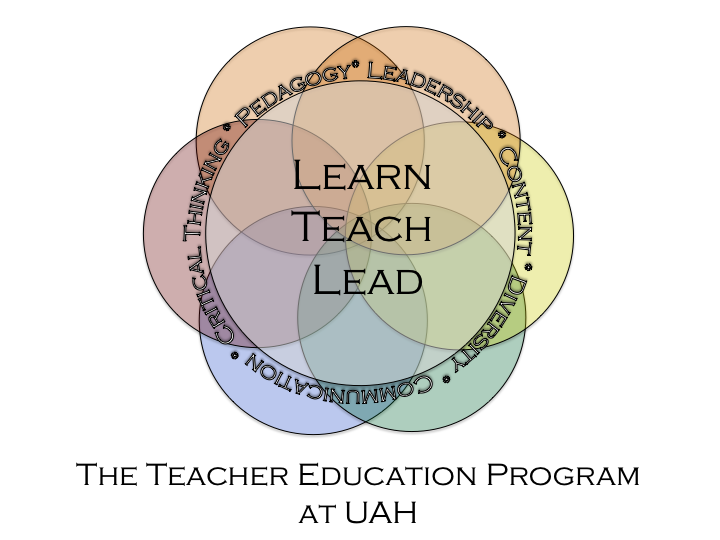 Morton Hall 232-KHuntsville, AL  35899Phone:  256-824-6180     Fax:  256-824-6818Email:  www.uah.edu/departments/education2013-2014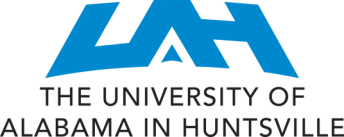 TABLE OF CONTENTSIntroduction										3Mission and Vision for the Department of Education				4Candidate Competencies 								5Dispositions										6Essential Functions									7Continuum for Candidate Development						9Alignment of Standards 							          12	UAH,INTASC, EDUCATEAlabama, ALSDE, NBPTSNEA Code of Ethics								           13Alabama Educator Code of Ethics						           14Undergraduate Teacher Education Programs					           19	Elementary, Secondary, and P-12Decision Points 									20Sequence of Courses and Block Scheduling						21	Elementary Education								21	Secondary Education								22	P-12 Music  									32Field Experiences									35Appendices	Candidate Responsibilities							40Statement of Understanding							41Background Check Agreement						42Honor Statement							            43Essential Functions - Self Evaluation					            44Field Experience Log								45Field Experience Summary Sheet						46Sample Permission Letter for Photographs and Videotapes			47Professional Development Activities						48Self-Evaluation of Teacher Candidate Dispositions				50Mentor Teacher Evaluation of Candidate Dispositions			52Education Faculty Recommendaton for Admission to TEP			53External Faculty Recommendation for Admission to TEP			54Interview Form								55Professional Development Plan						56Release and Indemnification Form						58Alabama Prospective Teacher Testing Program-Basic Skills Test		59Alabama Prospective Teacher Testing Program-Praxis II Test		61Advisors									63Web Resources 								66	Student Organizations								67		WelcomeWelcome to the Department of Education.  We believe that you will find your journey into the teaching profession to be a challenging and rewarding experience.  We are pleased that you have selected UAH to prepare you for a career in teaching.  We are here to serve you and are committed to preparing you to be a highly qualified teacher.We have produced this Handbook to assist you as you progress through your chosen certification program in the Teacher Education Program. Included you will find procedures, guidelines, and forms needed to complete specific tasks along the way.  Also, you will find deadlines for completion of many of the procedures.  It is important that you follow the procedures as outlined in this Handbook.  Failure to follow the specified procedures could delay your graduation.  Although your faculty advisor, other faculty, and the professional education office staff are available to assist you, you are responsible for meeting the requirements associated with completing your certification program.Again, welcome to the UAH Department of Education.  We look forward to working with you as you begin the first phase in your teacher education program.The UAH Department of Education FacultyDepartment of Education MissionThe Department of Education at The University of Alabama in Huntsville prepares prospective elementary and high school teachers at the graduate and undergraduate levels to assume leadership roles in public and private schools.  The faculty in the department is committed to a knowledge base for these programs that reflects the views that educators are reflective decision-makers who facilitate student learning.Our vision is led by the motto:  “Through Teaching We Lead.”  We believe that professional teaching combines an imaginative and empathic understanding of learners with a rigorous, research-based body of pedagogical knowledge.  These components must be enfolded with a substantive preparation from the disciplinary knowledge.  We want our teacher candidates to become educators who are reflective leaders committed to the continuing development of dispositions and skills that become manifested in their own practices as an elevated balance of both support and challenge for learners.The establishment of the theme, Through Teaching We Lead,” codifies the major purpose of our department:  to graduate teachers who are exceptionally well-prepared in disciplinary, pedagogical, and professional knowledge; who understand and are prepared to address the needs of all learners; and who are committed to serving as leaders in the educational community to ensure that all students receive a high-quality public or private education.  The vision and mission statements of the Department are realized through the goals and outcomes for the program.  These goals represent the department’s expectations for all teacher education candidates.Mission StatementThe mission of the Department of Education is to prepare knowledgeable, caring, and reflective teachers who are committed as leaders to serving the needs of all learners. As a faculty we accomplish our mission through outstanding teaching, cutting-edge research, and meaningful service. UAH Teacher Candidate Competencies1.  CONTENT.  The candidate knows the subject and structure of the discipline, organizes and creates learning opportunities that link the subject with other disciplines, and engages the learner in construction of meaning within the discipline.2.  PEDAGOGY.a. Teaching.  Candidate uses multiple teaching and learning strategies to meet the needs of students, creates lessons and activities that are aligned with state and local curricular goals, and uses technology to increase student engagement. b. Assessing Student Learning.  Candidate develops and uses a variety of formal and informal assessment strategies to plan instruction, monitor student performance, evaluate student learning and documents impact of instruction on student learning.  c. Managing the Learning Environment.  Candidate uses an understanding of individual and group motivation and behavior to create a safe, well-organized, and equitable learning environment that supports positive interactions and active engagement in learning. 3.  CRITICAL THINKING.  Candidate models effective critical thinking patterns and problem solving approaches and uses a variety of instructional strategies to encourage students’ development of critical thinking, problem solving, and performance skills.4.  DIVERSITY.  Candidate understands how children and youth learn and develop, and can provide learning opportunities that support their intellectual, social, and performance skills.  Candidate understands how students differ in their approaches to learning and creates instructional opportunities that meet the needs of learners from diverse cultural backgrounds and learners with exceptionalities. The candidate uses this knowledge to promote equitable learning opportunities for all students.  5.  COMMUNICATION.  Candidate uses knowledge of effective verbal, nonverbal, and media communication techniques that foster active inquiry, collaboration, and supportive instruction in the classroom.6.  PROFESSIONALISM.  Candidate evidences leadership capacity and a solid commitment to the teaching profession.a.  Collaboration and Relationships.  Candidate communicates and interacts with parents/ guardians, families, school colleagues, and the community to support students’ learning and well-being.b.  Reflection and Professional Development.  Candidate is a reflective practitioner who continually evaluates the effects of his/her choices and actions on others (students, parents, and other professionals in the learning community). Candidate actively seeks out opportunities to grow professionally.  c.  Professional Dispositions.  Candidate exhibits ethical and professional dispositions and conduct.                                                                                                                                             5Professional DispositionsDispositions are “the values, commitments, and professional ethics that influence behaviors toward students, families, colleagues, and communities and affect student learning, motivation, and development as well as the candidate’s own professional growth.”  The professional dispositions and commitments exhibited by teacher candidates are one of the most critical factors in determining their future success in the classroom.   Therefore, UAH teacher candidates are introduced to the dispositions during their first education course ED 301 -  Introduction to Education.   Dispositions continue to be woven into the framework of each course in the UAH Teacher Education Program.  Candidates are provided with opportunities to engage in a self-evaluation of these dispositions and to demonstrate these attributes as they progress throughout the program.Intellectual Curiosity.  The teacher candidate enlivens the role of researcher and expresses a genuine love for learning by consistently modeling behavior that exemplifies intellectual curiosity and engagement.  In the classroom, the teacher candidate fosters and encourages students to extend their personal immersion in learning beyond course content.Respect for all Learners.  The teacher candidate demonstrates respect for and fosters positive rapport with all students.Multicultural Sensitivity.  The teacher candidate promotes the development of an awareness and understanding of cultural, ethnic, and economic differences and understands their impacts on learning.Self-initiative.  The teacher candidate accurately assesses needs and independently implements plans to address student needs in creative and resourceful ways.Flexibility.  The teacher candidate identifies and positively adapts when unanticipated occurrences arise.Interaction with Others.  The teacher candidate initiates positive interactions with students, faculty, peers, and others.Tact and Judgment.  The teacher candidate is diplomatic.  The teacher candidate is sensitive to others’ feelings and opinions.Reliability/Dependability.  The teacher candidate is always responsible.  The teacher candidate attends to tasks or duties without prompting.Oral Communication Skills.  The teacher candidate is articulate, expressive, and conversant.  The teacher candidate is able to adapt his or her communicative style to the situation; the teacher candidate listens well and responds appropriately.Written Expression.  The teacher candidate expresses ideas clearly and concisely.  The teacher candidate makes no mechanical errors.Attendance/Punctuality.  The teacher candidate is punctual and has regular attendance.  The candidate provides prior notification and reasonable explanations for absences. Professional Appearance.  The teacher candidate follows the appropriate dress code for the situation.      Essential FunctionsIn addition to the candidate competencies and dispositions discussed above,  teacher candidates must be able to carry out what K-12 schools often define as the essential functions or responsibilities of the job. Our goal in developing the list is to build awareness and provide the necessary support system for all candidates to successfully meet program and state/national goals for highly qualified educators.  Candidates are introduced to these essential functions during Block 1 and are asked to evaluate their ability to carry out these essential physical and socio-emotional functions required of classroom  teachers.Physical:Demonstrates necessary endurance to access school environment.Is able to sit a minimum of ten minutes, stand for one hour and walk for a minimum of five  continuous minutes.Is able to physically access various environments across the school facility including classrooms, cafeteria, library, stairs, and elevators.Is able to physically access and utilize chalkboards, posters, bulletin boards, overhead projectors and other technology related equipment.Is able to physically manipulate the environment in order to retrieve, use and/or store teaching materials including books and equipment.Possesses visual, auditory and/or sensory functions sufficient to navigate school related  environments in order to ensure safety.Demonstrates fluid communication skills which can be understood by individuals whoare unfamiliar with the individual’s speech patterns.*Collaborative Candidates Only:Can physically push or pull wheelchairs, standers or other equipment related to student mobility.Can perform single or two-person lifts or assist students with physical transfers.Is physically able to assist or direct physical restraint as dictated by a BehaviorIntervention Plan.Socio-EmotionalMaintains high emotional energy and displays enthusiasm for content, students and colleagues.Uses people first, non-discriminatory language.Utilizes eye contact and body language appropriate to the educational setting.Exercises emotional maturity by avoiding curt, rude, defensive or inflammatory behaviors when communicating with administrators, colleagues or parents.Seeks assistance from administrators, colleagues or outside professional resources in order to resolve deficits or increase knowledge regarding instructional strategies, classroom management, or interpersonal relationships.Creates meaningful opportunities to motivate and include community stakeholders(parents, businesses, community helpers) to maximize student learning.Adheres to school or system dress policies including piercings, tattoos, personal hygiene(hair and nails) and type of clothing to be worn.CONTINUUM FOR CANDIDATE DEVELOPMENTDEPARTMENT OF EDUCATIONAlignment of StandardsCode of Ethics of the Education ProfessionAdopted at the NEA Representative Assembly. July 1975Preamble        The educator, believing in the worth and dignity of each human being, recognizes the supreme importance of the pursuit of truth, devotion to excellence, and the nurture of democratic principles. Essential to these goals is the protection of freedom to learn and to teach and the guarantee of equal educational opportunity for all. The educator accepts the responsibility to adhere to the highest ethical standards.         The educator recognizes the magnitude of the responsibility inherent in the teaching process. The desire for the respect and confidence of one’s colleagues, of students, of parents, and of the members of the community provides the incentive to attain and maintain the highest possible degree of ethical conduct. The Code of Ethics of the Education Profession indicates the aspiration of all educators and provides standards by which to judge conduct.Principle I: Commitment to the Student	The educator strives to help each student realize his or her potential as a worthy and effective member of society. The educator, therefore, works to stimulate the spirit of inquiry, the acquisition of knowledge and understanding, and the thoughtful formulation of worthy goals. 	In fulfillment of the obligation to the student, the educator:Shall not unreasonably restrain the student from independent action in pursuit of learning.Shall not unreasonably deny the student access to varying points of view. Shall not deliberately suppress or distort subject matter relevant to the student’s progress.Shall make reasonable effort to protect the student from conditions harmful to learning or to health and safety.Shall not intentionally expose the student to embarrassment or disparagement.Shall not on the basis of race, color, creed, sex, national origin, marital status, political or religious beliefs, family, social, or cultural background, or sexual orientation, unfairly:Exclude any student from participation in any program.Deny benefits to any student.Grant any advantage to any student.7.   Shall not use professional relationships with students for private advantage.Shall not disclose information about students obtained in the course of professional service, unless disclosure serves a compelling purpose or is required by law.  Principle II - Commitment to the Profession	The education profession is vested by the public with a trust and responsibility requiring the highest ideals of professional service. 	In the belief that the quality of the services of the education profession directly influences the nation and its citizens, the educator shall exert every effort to raise professional standards, to promote a climate that encourages the exercise of professional judgment, to achieve conditions that attract persons worthy of the trust to careers in education, and to assist in preventing the practice of the profession by unqualified persons.	In fulfillment of the obligation to the profession, the educator:Shall not in an application for a professional position deliberately make a false statement or fail to disclose a material fact related to competency and qualifications.Shall not misinterpret his or her professional qualifications.Shall not assist entry into the profession of a person known to be unqualified in respect to character, education, or other relevant attributes. Shall not knowingly make a false statement concerning the qualifications of a candidate for a professional position.Shall not assist a non-educator in the unauthorized practice of teaching.Shall not disclose information about colleagues obtained in the course of professional service unless disclosure serves a compelling professional purpose or is required by law. Shall not knowingly make false or malicious statements about a colleague.Shall not accept any gratuity, gift or favor that might impair or appear to influence professional decisions or actions. Alabama Educator Code of EthicsIntroductionThe primary goal of every educator in the state of Alabama must, at all times, be to provide an environment in which all students can learn. In order to accomplish that goal, educators must value the worth and dignity of every person, must have a devotion to excellence in all matters, must actively support the pursuit of knowledge, and must fully participate in the nurturance of a democratic citizenry. To do so requires an adherence to a high ethical standard. The Alabama Educator Code of Ethics defines the professional behavior of educators in Alabama and serves as a guide to ethical conduct. The code protects the health, safety and general welfare of students and educators; outlines objective standards of conduct for professional educators; and clearly defines actions of an unethical nature for which disciplinary sanctions are justified. Code of Ethics Standards Standard 1: Professional Conduct An educator should demonstrate conduct that follows generally recognized professional standards. Ethical conduct includes, but is not limited to, the following: • Encouraging and supporting colleagues in the development and maintenance of high standards. • Respecting fellow educators and participating in the development of a professional and supportive teaching environment. • Engaging in a variety of individual and collaborative learning experiences essential to developing professionally in order to promote student learning. Unethical conduct is any conduct that impairs the certificate holder’s ability to function in his or her employment position or a pattern of behavior that is detrimental to the health, welfare, discipline, or morals of students. Unethical conduct includes, but is not limited to, the following: • Harassment of colleagues. • Misuse or mismanagement of tests or test materials. • Inappropriate language on school grounds. • Physical altercations. • Failure to provide appropriate supervision of students. Standard 2: Trustworthiness An educator should exemplify honesty and integrity in the course of professional practice. Ethical conduct includes, but is not limited to, the following: • Properly representing facts concerning an educational matter in direct or indirect public expression. • Advocating for fair and equitable opportunities for all children. • Embodying for students the characteristics of intellectual honesty, diplomacy, tact, and fairness. Unethical conduct includes, but is not limited to, the following: • Falsifying, misrepresenting, omitting, or erroneously reporting professional qualifications, criminal record, or employment history when applying for employment or certification. • Falsifying, misrepresenting, omitting, or erroneously reporting information submitted to federal, state, and/or other governmental agencies. • Falsifying, misrepresenting, omitting, or erroneously reporting information regarding the evaluation of students and/or personnel. • Falsifying, misrepresenting, omitting, or erroneously reporting reasons for absences or leaves. • Falsifying, misrepresenting, omitting, or erroneously reporting information submitted in the course of an official inquiry or investigation. Standard 3: Unlawful Acts An educator should abide by federal, state, and local laws and statutes. Unethical conduct includes, but is not limited to, the commission or conviction of a felony or of any crime involving moral turpitude. As used herein, conviction includes a finding or verdict of guilty, or a plea of nolo contendere, regardless of whether an appeal of the conviction has been sought or a situation where first offender treatment without adjudication of guilt pursuant to the charge was granted. Standard 4: Teacher/Student Relationship An educator should always maintain a professional relationship with all students, both in and outside the classroom. Ethical conduct includes, but is not limited to, the following: • Fulfilling the roles of trusted confidante, mentor, and advocate for students’ growth. • Nurturing the intellectual, physical, emotional, social, and civic potential of all students. • Providing an environment that does not needlessly expose students to unnecessary embarrassment or disparagement. • Creating, supporting, and maintaining a challenging learning environment for all students. Unethical conduct includes, but is not limited to, the following: • Committing any act of child abuse, including physical or verbal abuse. • Committing any act of cruelty to children or any act of child endangerment. • Committing or soliciting any unlawful sexual act.Engaging in harassing behavior on the basis of race, gender, national origin, religion, or disability. • Soliciting, encouraging, or consummating an inappropriate written, verbal, or 	physical relationship with a student. • Furnishing tobacco, alcohol, or illegal/unauthorized drugs to any student or 	allowing a student to consume alcohol or illegal/unauthorized drugs. Standard 5: Alcohol, Drug and Tobacco Use or Possession An educator should refrain from the use of alcohol and/or tobacco during the course of professional practice and should never use illegal or unauthorized drugs. Ethical conduct includes, but is not limited to, the following: • Factually representing the dangers of alcohol, tobacco and illegal drug use and abuse to students during the course of professional practice. Unethical conduct includes, but is not limited to, the following: • Being under the influence of, possessing, using, or consuming illegal or unauthorized drugs. • Being on school premises or at a school-related activity involving students while documented as being under the influence of, possessing, or consuming alcoholic beverages or using tobacco. A school-related activity includes, but is not limited to, any activity that is sponsored by a school or a school system or any activity designed to enhance the school curriculum such as club trips, etc., where students are involved. Standard 6: Public Funds and Property An educator entrusted with public funds and property should honor that trust with a high level of honesty, accuracy, and responsibility. Ethical conduct includes, but is not limited to, the following: • Maximizing the positive effect of school funds through judicious use of said funds. • Modeling for students and colleagues the responsible use of public property. Unethical conduct includes, but is not limited to, the following: • Misusing public or school-related funds. • Failing to account for funds collected from students or parents. • Submitting fraudulent requests for reimbursement of expenses or for pay. • Co-mingling public or school-related funds with personal funds or checking accounts. • Using school property without the approval of the local board of education/governing body. Standard 7: Remunerative Conduct An educator should maintain integrity with students, colleagues, parents, patrons, or businesses when accepting gifts, gratuities, favors, and additional compensation.Ethical conduct includes, but is not limited to, the following: • Insuring that institutional privileges are not used for personal gain. • Insuring that school policies or procedures are not impacted by gifts or gratuities from any person or organization. Unethical conduct includes, but is not limited to, the following: • Soliciting students or parents of students to purchase equipment, supplies, or services from the educator or to participate in activities that financially benefit the educator unless approved by the local governing body. • Accepting gifts from vendors or potential vendors for personal use or gain where there appears to be a conflict of interest. • Tutoring students assigned to the educator for remuneration unless approved by the local board of education. Standard 8: Maintenance of Confidentiality An educator should comply with state and federal laws and local school board policies relating to confidentiality of student and personnel records, standardized test material, and other information covered by confidentiality agreements. Ethical conduct includes, but is not limited to, the following: • Keeping in confidence information about students that has been obtained in the course of professional service unless disclosure serves professional purposes or is required by law. • Maintaining diligently the security of standardized test supplies and resources. Unethical conduct includes, but is not limited to, the following: • Sharing confidential information concerning student academic and disciplinary records, health and medical information, family status/income, and assessment/testing results unless disclosure is required or permitted by law. • Violating confidentiality agreements related to standardized testing including copying or teaching identified test items, publishing or distributing test items or answers, discussing test items, and violating local school system or state directions for the use of tests or test items. • Violating other confidentiality agreements required by state or local policy. Standard 9: Abandonment of Contract An educator should fulfill all of the terms and obligations detailed in the contract with the local board of education or educational agency for the duration of the contract. Unethical conduct includes, but is not limited to, the following: • Abandoning the contract for professional services without prior release from the contract by the employer; • Refusing to perform services required by the contract. 18UNDERGRADUATE TEACHER EDUCATION PROGRAMAll teacher education candidates completing the certification programs at The University of Alabama meet the Highly Qualified Teacher requirements established by the Alabama State Department of Education.  Most programs can be completed in four years.Elementary Education – B.A.  K-6 CertificationElementary education candidates will complete 64 credit hours in their major. As part of their major candidates have the opportunity to select three (3) diversity electives for aspecial focus within their program. Candidates may choose either a CollaborativeTeacher-Special Education focus or a Language and Culture focus. Elementary Education/Collaborative Teacher  - additional certification opportunityStudents who select a Collaborative Teacher-Special Education diversity focus in their major will be eligible for a recommendation for certification/licensure in special education by completing two additional special education courses - only six (6) more credit hours.Elementary Education/Language and Culture – future teaching opportunityStudents who select the Language and Culture diversity focus in their major will be able to apply for an alternative route to ceritification to teach English Language Learners by completing two additional language and culture courses; the certification option also requires two years of successful teaching.  Additional information on this opportunity is available on the department website.Secondary Education  - B.A. or B.S. –  6-12 CertificationSecondary candidates receive their degree (major) in their teaching field.  In addition candidates complete 40 hours of professional education courses.  Hour requirements for each major/certification area varies.  Certification is available in the following areas. See department website for specific course requirements.	English Language Arts		Biology		Foreign Language			Chemistry	History				General Science	Social Studies				Mathematics						PhysicsCollaborative Teacher – Special Education – second area of study may be added to a 6-12 certification programsMiddle School Endorsement Candidates enrolled in a secondary certification program who also want to be certified to teach in a middle school, must first meet the minimum 32/19 hour requirement for the major for Highly Qualified Teacher with additional coursework in education.This endorsement from the Alabama State Department of Education would enable them to be certified to teach grades 4-8 in addition to the  secondary 6-12 certification.	P-12  Programs Music B. A.(Instrumental or Vocal Emphasis) – See catalog or website for information.Decision Points and AssessmentsInitial Certification at Bachelor’s LevelSequence of Courses for:  Elementary Education,Elementary/Collaborative or Elementary/Language and Culture Teacher CandidatesCandidates should complete all General Education Requirements including PY 201 – Life Span Development, and MA 230 and 231 – Math for Teachers I and II.   A minimum 65-hour field experience (FE) is required during each block.Fall EntrantsBlock 1 FallED 301ED 307ED 308EDC 301EDC 311FE – 65 hoursBlock 2 SpringED 315ED 371ED 375EDC or EHL-Diversity ElectiveEDC or EHL Diveristy Elective FE – 65 hoursBlock 4 FallED 372ED 373ED 374ED 405ED 350 or 309 orEDC or EHL-Divsrsity Elective FE – 65 hoursBlock 4 FallED 493-InternshipSpring EntrantsBlock 1 SpringED 301ED 307ED 308EDC 301
EDC 311FE – 65 hoursBlock 2 FallED 372ED 373ED 374ED 375ED 350, 309 orEDC or EHL-Diversity ElectiveFE – 65 hoursBlock 4 SpringED 315ED 371ED 405EDC or EHL-Diversity ElectiveEDC or EHL–Diversity ElectiveFE – 65 hoursBlock 4 SpringED 493-Internship--------------------------------------Summer OfferingsED 350ED 310EDC 302EDC 341EHL 406 ED 413 Sequence of Courses forSecondary Teacher CandidatesCandidates should complete all General Education Requirements including PY 201, Life Span Development, prior to Block 1.   A minimum 50-hour Field Experience (FE) is required in each of block.Fall Entrants				Spring EntrantsBlock - Fall				Block 1 - SpringED 301					ED 301ED 307					ED 307ED 308					ED 308EDC 301				EDC 301EDC 311				EDC 311Major 					MajorFE – 65 hours				FE – 65 hours	Block 2 - Spring			Block 2 - FallED 410					ED 408*ED 42X				*ED 42XED 350 or ED 309			ED 350 or ED 309Major					MajorFE – 65 hours				FE 65 hoursBlock 4 - Fall				Block 4 - FallED 408					ED 410*ED 42X				*ED 42XED 350 or 309				ED 350 or 309Major					MajorFE – 65 hours				FE – 65 hoursBlock 4 - Spring			Block 5 - SpringED 497-Internship			ED 497-InternshipRequired for all secondary candidates		Discipline-Specific Methods CourseED 301 – Intro to Education				*ED 42X - Take in either Block 2  or 3,ED 307 – MulticulturalFoundations of Education	whenever it is scheduled to be taught.ED 308 – Educational Psychology ED 309 – Classroom Management			ED 421 – English Methods (Fall)   ED 350 – Technology in the Classroom	 		ED 422 – Math Methods (Fall)  ED 408 – Teaching Content Area Reading		ED 423 – Science Methods (Spring) ED 410 - Foundations of Educational Evaluation		ED 424 – Social Studies Methods (Spring)EDC 301 – Teaching Exceptional childrenEDC 311 – Instructional Strategies for                     Inclusive ClassroomsED 497 - Secondary Internship22Program for Biology Certification (6-12)General Education Courses (GER) 64 hoursIncludes courses in:  Humanities, Fine Arts, Science, Mathematics, and Social SciencesVisit the Department of Biology website:  http://www.uah.edu/biology 23Program for Biology-General Science Certification (6-12)General Education Courses (GER) 64 hoursIncludes courses in:  Humanities, Fine Arts, Science, Mathematics, and Social SciencesVisit the Department of Biology website:  http://www.uah.edu/biology                         24Program for Chemistry Certification (6-12)General Education Courses (GER) 64 hoursIncludes courses in:  Humanities, Fine Arts, Science, Mathematics, and Social SciencesVisit the Department of Chemistry website:  http://chemistry.uah.edu                        25Program for English Language Arts Certification (6-12)General Education Courses (GER) 64 hoursIncludes courses in:  Humanities, Fine Arts, Science, Mathematics, and Social SciencesVisit the Department of English website:  http://www.uah.edu/colleges/liberal/english   26Program for Foreign Language Certification (6-12)(French, German, or Spanish)General Education Courses (GER) 64 hoursIncludes courses in:  Humanities, Fine Arts, Science, Mathematics, and Social SciencesVisit the Department of Foreign Language and Literatures website:  http://www.uah.edu/colleges/liberal/fll27Program for History Certification (6-12)General Education Courses (GER) 64 hoursIncludes courses in:  Humanities, Fine Arts, Science, Mathematics, and Social Sciences*Includes 6 – 12 hrs. in GERVisit the Department of English website:  http://www.uah.edu/colleges/liberal/history28Program for History/Social Science Certification (6-12)General Education Courses (GER) 64 hoursIncludes courses in:  Humanities, Fine Arts, Science, Mathematics, and Social Sciences*Includes 6 - 12hrs. in GER*Many of the social science courses may be taken in the majorVisit the Department of History website:  http://www.uah.edu/colleges/liberal/history 29Program for Mathematics Certification (6-12)General Education Courses (GER) 64 hoursIncludes courses in:  Humanities, Fine Arts, Science, Mathematics, and Social Sciences*Some hours may be completed in GERVisit the Department of Mathematics website:  http://www.math.uah.edu 30Program for Physics Certification (6-12)General Education Courses (GER) 64 hoursIncludes courses in:  Humanities, Fine Arts, Science, Mathematics, and Social SciencesVisit the Department of Physics website:  http://physics.uah.edu 31Sequence of Courses forP – 12 Music Teacher CandidatesCandidates should complete all General Education Requirements including PY 201, Life Span Development, prior to Block 1.  Music Candidates may take either ED 315 (Fall) or ED 410 (Spring) to meet the Assessment Course Requirement.  A 65-hour Field Experience (FE) is required in each of the 4 blocks.Fall Entrants				Spring EntrantsBlock - Fall				Block 1 - SpringED 301					ED 301ED 307					ED 307ED 308					ED 308EDC 301				EDC 301Major 					MajorFE –65 hours				FE – 65 hours				Block 2 - Spring			Block 2 - FallED 410 or ED 315 			ED 408(ED 315)				EDC 311EDC 311				MUEMUE					MajorMajor					FE – 50 hoursFE – 65 hours				Block 3 - Fall				Block  – Spring ED 408 				ED 410 or ED 315ED 309  				ED 309MUE					MUEMajor					Major	FE – 65 hours				FE – 65 hoursBlock 4 - Spring			Block 4 - FallED 499-Internship			ED 499-InternshipRequired for all music candidates	ED 301 – Intro to Education                                           ED 307 – Multicultural Foundations of Education		ED 308 – Educational Psychology ED 309 – Classroom ManagementED 315 OR ED 410 – Educational Assessment	ED 408 – Teaching Content Area ReadingEDC 301 – Teaching Exceptional ChildrenEDC 311 – Instructional Strategies for                     Inclusive ClassroomsED 499 - Music Internship  	                            	 32Discipline-Specific Methods CourseMUE 321 – Choir or Band ObservationMUE 328 – Teaching General MusicMUE 428 – Vocal Choral Methods for Secondary Schools Or MUE 429 - Organizing and Directing Instrumental Groups in Secondary SchoolProgram for Instrumental Music Certification (P-12)General Education Courses (GER) 64 hoursIncludes courses in:  Humanities, Fine Arts, Science, Mathematics, and Social SciencesVisit the Department of Music website:  http://www.uah.edu/colleges/liberal/music                               33Program for Choral Music Certification (P-12)General Education Courses (GER) 64 hoursIncludes courses in:  Humanities, Fine Arts, Science, Mathematics, and Social SciencesVisit the Department of Music website:  http://www.uah.edu/colleges/liberal/music                               34Introduction to the Field Experience ProgramThe Field Experience Program (FEP) is an integral part of the Teacher Education Program at The University of Alabama in Huntsville.  It provides candidates with opportunities to become familiar with and participate in a variety of instructional settings.  From one semester to the next, candidates are provided with opportunities to become more actively involved in classroom settings.  As they gain more knowledge of learners, content, and methodology, they participate in a set of sequential and systematic experiences that enable them to connect the knowledge and skills acquired in campus-based coursework with what they observe and do in public school settings.   The FEP is designed to provide a continuum of experiences that enables candidates acquirethe knowledge, skills, and dispositions essential to their growth as professionals. Candidates are expected to complete 200-210 hours of field experiences prior to the internship.  Each semester candidates will complete a minimum of 65 hours in a school setting, as they move from simply observing, participating and tutoring students during Block 1 experiences, to teaching small group and whole class lessons during Blocks 2 and 3 experiences and finally assuming full responsibility for the classroom during their student teaching.Each level of field experiences addresses competencies integral to the UAH Teacher as Leader model.  As candidates progress through the program and become more actively engaged in instructional responsibilities during each level of field experiences, they will be expected to demonstrate novice, then intermediate, and finally expert abilities in each competency area.  Candidates enrolled in Blocks 1 field experiences will focus primarily on Diversity.  Candidates enrolled in Blocks 2 and 3 field experiences will focus on developing as Content and Pedagogy; they will refine their competencies in the area of Diversity.    Candidates enrolled in the internship—will demonstrate their abilities in all competencies as a high level.  At all levels, candidates will demonstrate increasing competency in the areas of Communications, Critical Thinking, and Professionalism.	Field experiences are an integral component of the course requirements and curricula.  Failure to successfully complete field experiences will result in incomplete grades and/or course failure and will delay and/or prevent the candidate’s admission to the Teacher Education Program or the internship.35Competency Focus for Field Experiences Candidates will develop strengths in three competencies throughout each semester:   Communications, Critical Thinking, and Professionalism                                                                                      36Field Experience Guidelines forElementary Education Candidates37Field Experience Guidelines forSecondary and P-12 Education Candidates38APPENDIX                    3Undergraduate Candidate Responsibilities40THE UNIVERSITY OF ALABAMA IN HUNTSVILLEDepartment of EducationStatement of UnderstandingI, ________________________________, indicate by my signature below that I have read and                (please print name)understand the Department of Education admission, internship, and program completion standards outline in the current undergraduate and graduate handbooks and catalogs.I also understand that all students must meet with their assigned academic advisors every semester to ensure proper course sequencing and program completion.  I also understand that all correspondence from the Department of Education will go to the address listed on the UAH website or my UAH email address.  It is my responsibility to check these two sources periodically.I understand that all students must complete a total of 210 hours of field experiences in diverse schools prior to the internship. I also understand that I must take and pass all Alabama Prospective Teacher Tests at designated points in the program: the Basic Skills Test – during Blocks 1,2; Praxis II during Block 3.  A passing score on both tests is required to continue in the program and apply for the internship. I also understand that the completion of a teacher education program requires a full semester internship.  This internship is completed in an assigned K-12 school under the full-time supervision of an appropriately certified cooperating teacher and university faculty.  The internship also includes mandatory attendance of all on-campus seminars throughout the semester.I understand that UAHuntsville supervises student teacher internships in select Alabama Schools.I also understand that the Department of Education does not certify teachers.  The sole authority to certify teachers rests with the appropriate state agency.  The Deparment of Education will recommend a student that has successfully completed an approved program within four years of admission.  Recommendations after four years will require completion of the current program in place at the time of the request.I understand that I must meet all UAHuntsville and Department of Education requirements to graduate and be recommended for a teaching certificate.I also understand that Teacher Education Programs may be altered to meet changes in Institutional, federal and Alabama State Department of Education regulations.I have been informed of the requirements and of my responsibilities for matriculation through the Teacher Education Program (TEP) at the University of Alabama in Huntsville. I understand that, in the event I do not carry out my responsibilities or meet the requirements as stated above, I maybe dismissed from te TEP or may not receive a recommendation for certification.Candidate Signature: __________________________________  A#  _______________________One copy of this document is to be kept by the candidate and one copy is to be filed in the candidate’s file in the UAH Department of Education office.                                                                                                                                                                    41THE UNIVERSITY OF ALABAMA IN HUNTSVILLEDepartment of EducationBackground Check AcknowledgementAccording to the current version of the Alabama Teacher Education Chapter of the Administrative Code, all individuals who apply for Alabama certification shall be required to obtain background clearance through a fingerprint review conducted by the Alabama Bureau of Investigation and the Federal Bureau of Investigation.  Essentially this applies to all persons seeking INITIAL teacher certification, to persons changing school systems, and to persons whose certificates have lapsed for more than 90 days.  UAH requires all teacher candidates to be fingerprinted prior to beginning  Block 1 classes.  Students must provide the Certificaition Officer a copy of the verification of background clearance letter; letter will remain confidential. Students who do not pass the background check are not  eligible to continue in the Teacher Education Program. The Alabama State Department of Education has contracted to have Cogent Systems provide fingerprinting services for all teacher education candidates.  Candidates should consult the website (www.cogentid.com/AL) for information about registration and scheduling their fingerprinting at a site near their residence.  Current cost for fingerprinting is $54.15.   Date of Fingerprinting:  ____________________Date of Clearance Letter:  __________________Date Letter submitted to Certification Officer:  _____________Note:  Candidates must keep the original clearance letter as it will be required by school systems when applying for teaching positions.42SAMPLE PERMISSION LETTER FOR PHOTOGRAPHS AND VIDEOTAPESDate  _____________________Dear Parent/GuardianMy name is _________________________.  I am a student teacher candidate from The University of Alabama in Huntsville.  Throughout the next (provide time span) weeks, I will be working with ________________ .  I will be taking pictures and/or videos of a variety of classroom activities to represent teaching experiences during my internship.  As part of my teacher education program requirements, I am expected to develop am electronicteaching portfolio.  I would like to be able to include these pictures and/or videos of classroom activities in my electronic portfolio.  I would appreciate your permission to use items that may have your child in them.These pictures and/or videos would be included in my electronic portfolio to provide evidence of my ability to meet state and university standards and would “bring to life” the documents I present in my professional portfolio. All students will remain anonymous and all documentation would remain my personal property only to be used for educational purposes associated with the teacher education program and my professional teaching portfolio.  Please check the appropriate statement, sign, and return the letter to:  cooperating teacher’s name._____I grant permission for my child to be photographed and/or videotaped for educational purposes and for the photographs to be included in the candidate’s electronic portfolio.  I understand that the photos may be posted on the UAH Department of Education’s website.   Access to the candidate’s electronic portfolio will be available only on the UAH campus._____I do not give permission for my child to be photographed for any reason._____I do not give permission for my child to be videotaped for any reason.Student’s Name ______________________________________School ______________________________________________Teacher’s Name______________________________________Signature of parent/guardian__________________________________ Date _________Sincerely,Name:  ___________________________                  UAH Student Teacher DEPARTMENT OF EDUCATION, THE UNIVERSITY OF ALABAMA IN HUNTSVILLE, 201347The University of Alabama in Huntsville Department of EducationProfessional Development ActivitiesActivity Points (5% of Final Grade – for each course)In each Block teacher candidates will participate in a minimum of two professional development activities from two different categories. These activities include:School-Related Meetings (i.e. Faculty Meetings, IEP Meetings, Parent/TeacherConferences, Open House, PTO/PTA Meetings, School Board Meetings),Organizational Workshops (i.e. KDPi/SCEC/SAEA, District/School Workshops, UAHSponsored Workshops), Conferences (Local/State/Regional/National Content Area Conferences), Organization Meetings (must attend at least 3 meetings-KDPi/SCEC/SAEA or other content area organization meetings), Special Events (i.e. Special Olympics, Office of Multicultural Affairs Events,Distinguished Speaker Series, Department Events, School/District Events).Check syllabus for due dates.48The University of Alabama in Huntsville Department of EducationPROFESSIONAL DEVELOPMENT ACTIVITY LOG SHEETStudent’s Name __________________________________ Date Due ___________Block # _____________ 	Semester _____________      Year _______________            **Completion of Professional Development Activities is part of your course grade.Candidate Signature ______________________________________________Professor Signature __________________________________________________49Self-Evaluation of Teacher Candidate Dispositions         Teacher Candidate’s Name:  _______________________________________      Semester: _______________________________    				Last	   	First		Middle Please rate yourself on each of the 12 dispositions listed.Target Behavior: Consistently displays the disposition at an exemplary level. Behavior is proactive in initiatory and productive ways.	Acceptable Behavior: Consistently displays disposition at an acceptable level, but growth is possible for taking greater initiative in this area.Improvement Needed: Sometimes displays acceptable behavior, but needs to become more consistent in displaying it at the acceptable or target level.Unsatisfactory:  Displays behavior counter to target behavior; improvement must be demonstrated immediately and consistently in displaying the disposition at the acceptable or target level.50Based upon my self-evaluation, I plan to take the following specific actions to maintain my current status and/or to improve my dispositions:  Signature of Teacher Candidate	_________________________                                   Date ________________________.51DEPARTMENT OF EDUCATIONTHE UNIVERSITY OF ALABAMA IN HUNSVILLEMentor Teacher’s Evaluation of Candidate’s Professional DispositionsTeacher Candidate:_______________________________________   Date:  ____________________Mentor Teacher: _________________________________________   Grade/Subject:  ____________School:  ________________________________________________ UAHuntsville teacher education faculty routinely monitor the professional dispositions of our pre-service teachers so that we may provide appropriate feedback and support as the candidates work to enhance their professional dispositions. Please be candid in your assessment as you complete and return this brief evaluation of the UAHuntsville teacher candidate’s professionalism. Thank you.						Rating Scale				Exceptional---Satisfactory--Needs Improvement--Unsatisfactory				       4-----------------3-------------------2---------------------------1Professional Dispositions							        Rating1. Intellectual Curiosity	 - - - - - - - - - - - - - - - - - - - - - - - - - - - - - - - - - - - - - - - - - -	1.	4-------3-------2-------1		Asks thoughtful questions about classroom instruction and routines; 	seeks to expand content knowledge and encourages students to do the same2. Respects all learners - - - - - - - - - - - - - - - - - - - - - - - - - - - - - - - - - - - - - - - - - -		2.	4-------3-------2-------1		Relates well to all students; demonstrates respectfulness3. Interactions with Others - - - - - - - - - - - - - - - - - - - - - - - - - - - - - - - - - - - - - - - - 	3.	4-------3-------2-------1	Initiates positive interactions with students, faculty, peers, and others4. Tact and Judgment - - - - - - - - - - - - - - - - - - - - - - - - - - - - - - - - - - - - - - - - - - - - 	4.	4-------3-------2-------1	Perceives what to do in order to maintain good relations with others 	and acts accordingly5.  Reliable and Dependable - - - - - - - - - - - - - - - - - - - - - - - - - - - - - - - - - - - - - - - 		5.	4-------3-------2-------1\	Attends to tasks or duties without prompting6.  Multicultural Sensitivity - - - - - - - - - - - - - - - - - - - - - - - - - - - - - - - - - - - - - - - - 	6.	4-------3-------2-------1	Sensitive to cultural, ethnic and economic differences	and their impact on student learning7.  Attendance and Punctuality - - - - - - - - - - - - - - - - - - - - - - - - - - - - - - - - - - - -	 	7.	4-------3-------2-------1	Follows contract schedule for attendance and is on time8. Written Communication - - - - - - - - - - - - - - - - - - - - - - - - - - - - - - - - - - - - - - - 		8.	4-------3-------2-------1	Expresses ideas clearly with no mechanical or grammatical errors9. Oral Communication - - - - - - - - - - - - - - - - - - - - - - - - - - - - - - - - - - - - - - - - - - 		9.	4-------3-------2-------1	Well-spoken; listens well and responds appropriately10.  Written Communication - - - - - - - - - - - - - - - - - - - - - - - - - - - - - - - - - - - - - - - 	10.	4-------3-------2-------1	Expresses ideas clearly with no mechanical or grammatical errors11. Initiative - - - - - - - - - - - - - - - - - - - - - - - - - - - - - - - - - - - - - - - - - - - - - - - - - - - -	11. 	4-------3-------2-------1	Resourceful about identifying and meeting student needs without prompting12. Flexible - - - - - - - - - - - - - - - - - - - - - - - - - - - - - - - - - - - - - - - - - - - - - - - - - - - - -	12.	4-------3-------2-------1	Appropriately adapts to unexpected occurrences13.  Professional Appearance - - - - - - - - - - - - - - - - - - - - - - - - - - - - - - - - - - - - - - 		13.	4-------3-------2-------1	Follows appropriate dress codeBased on your interactions with this candidate, what is your recommendation regarding this person’s admission to the teacher education program?______  fully support______  support with reservations______  do not support			Mentor Teacher  Signature: ________________________________Comments may be added on the back. Please return this form to Dr. Mary Piersma via the teacher candidate or by mail: Dr. Mary Piersma, UAHuntsville, 243 Morton Hall, Huntsville, AL, 35899.	                                                       52UNIVERSITY OF ALABAMA IN HUNTSVILLEDepartment of EducationEducation Faculty Recommendation Candidate:  ________________________________		Block:________________________Faculty: Based upon your grade assessment of subject matter knowledge, observations of, and interactions with the above named candidate, complete the following evaluation and recommendation for Admission to the Teacher Education Program.Rating Scale: 4 – Exceptional      3 – Proficient      2 – Basic        1 – Unacceptable          NO – Not ObservedGrade in Course:Knowledge of Subject (Grade):  	4(A)		3(B)	  	2(B)		1(D)		NOComments:Communication:Written Expression:		4		3		2		1		NOOral Communication		4		3		2		1		NOComments:	____________________________________________________________________________________Dispositions:Intellectual Curiosity:		4		3		2		1		NORespect for others:		4		3		2		1		NOInteractions with others:		4		3		2		1		NOTact/judgment:			4		3		2		1		NOReliability/Dependability:		4		3		2		1		NOMulticultural Sensitivity		4		3		2		1		NOAttendance/Punctuality:		4		3		2		1		NOComments:====================================================================I, _________________________________________, 	_____strongly recommend	  _____recommend  _____ recommend with reservations _____do not recommendthis candidate for: 	_____ admission to the Teacher Education Program.			_____ continuation in the Teacher Education Program_____ admission to the Internship.Faculty Signature: ___________________________________  Date: ______________________________53UNIVERSITY OF ALABAMA IN HUNTSVILLEDepartment of EducationExternal Faculty RecommendationCandidate: Fill in shaded area and give to faculty member.I hereby waive any rights I may have by law, to include those rights granted me by the Family Educational and Privacy Rights Act, to review the contents of this recommendation.  Candidate Signature: _________________________________ Date: ________________________  Please Print Name: ___________________________________ ID# : _________________________  Major or Second Area of Study: ______________________________________________________Faculty: Based upon your observations of and interactions with the above named candidate, complete the following:Rating Scale: 4 – Exceptional      3 – Proficient      2 – Basic        1 – Unacceptable          NO – Not ObservedGrade in Course:Knowledge of Subject (Grade):  	4(A)		3(B)	  	2(C)		1(D)		NOComments:Communication:Written Expression:		4		3		2		1		NOOral Communication		4		3		2		1		NOComments:	____________________________________________________________________________________Dispositions:Intellectual Curiosity:		4		3		2		1		NORespect for others:		4		3		2		1		NOInteractions with others:		4		3		2		1		NOTact/judgment:			4		3		2		1		NOReliability/Dependability:		4		3		2		1		NOMulticultural Sensitivity		4		3		2		1		NOAttendance/Punctuality:		4		3		2		1		NOComments:===========================================================================_____strongly recommend	  _____recommend  _____ recommend with reservations  _____do not recommendthis candidate for: 	_____ admission to the Teacher Education Program.			_____ admission to the Internship.Faculty Print Name: __________________________ Faculty Signature: __________________________ Department: ________________________________  Date: ______________________________Please return this form to Dr. Mary L. Piersma, Chair, Department of Education, MH 243, UAH , Huntsville, AL  35899													54University of Alabama in HuntsvilleInterview for Admission to the Teacher Education ProgramName: ___________________________________________ ID: ________________________________Address: ____________________________________________________________________________	E-Mail: _____________________________________ Phone: _________________________________Major: ______________________________________________________________________________Interviewed by: _______________________________ Date: __________________________________Candidate will respond orally to the following questions:Tell us about the kind of learning community you observed in your field experience. How did the teacher facilitate this community?What did you learn about yourself during the field experience?             C.  What did you learn about individual students with whom you worked?Quality of Responses. Identify the statement best describing the teacher candidate’s responses:_____  The responses consistently indicate thoughtful reflection regarding the learning community and the Study/Buddy experience._____  Some of the responses indicate thoughtful reflection regarding the learning community and the Study/Buddy experience._____  The responses consistently indicate little or no reflection regarding the learning community and the Study/Buddy experience._____  The responses indicate an insensitivity toward the learning community and the Study/Buddy experience.55II.  	Communication SkillsA. Oral Communication.  4 ------------------------------------3---------------------------------2------------------------------1The teacher candidate clearly and effectively communicates his/her ideas and successfully engages in reciprocal dialogue.The teacher candidate has difficulty communicating his/her ideas and engaging in reciprocal dialogue.	4 ------------------------------------3---------------------------------2------------------------------1The teacher candidate uses grammar and syntax appropriate to the profession. The teacher candidate exhibits multiple errors in grammar and syntax.B. Written Communication. Evaluate the candidate’s written communication skills evidenced in the attached one-page essay.III. 	Dispositions Ratings: ____	Satisfactory			           ____  	Unsatisfactory; Dispositions Development Plan AttachedIV. 	Recommendation made to candidate at the completion of the interview (if any):V. 	*Recommendation for Admission to ProgramInterviewer: Based on what you have learned about this candidate during the interview, from the written essay, and from the dispositions ratings, check one of the following recommendations:		_____ Strongly recommend         _____ Recommend            _____Conditionally Recommend      4				     3		                      2 (see above recommendations to candidate)Interviewer’s signature: _______________________                   Date:  ____________________Candidate’s Signature: _______________________*Above recommendation does not guarantee admission.56THE UNIVERSITY OF ALABAMA IN HUNTSVILLEDEPARTMENT OF EDUCATIONDispositions Development PlanTeacher Candidate’s Name  __________________________________________________________
Advisor:  ___________________________________   Date:  _______________________________Evaluated by Faculty:  		Block I	     	Block II     	Block III      	Evaluated by Coop Teacher:  	Block 1		Block II	Block III	Semester during which plan was developed:  ___________________________________________Semester for re-evaluation of Dispositions:  ____________________________________________Advisor/Interviewer:  Circle the number(s) of the disposition(s) for any in which the candidate needs to show improvement based on faculty and field teacher evaluations.Candidate:   I plan to take the following specific actions to improve my dispositions.  I understand that one copy of this plan will be placed in my file and a copy will be mailed to me.  I also understand that I will need to initiate an appointment with my advisor next semester to evaluate my progress with regard to the plan of action stated here.Signature:  _______________________________________    Date:  ________________________			 Teacher CandidateSignature  ________________________________________   Date:  ________________________			Advisor/InterviewerNote to Faculty Member:  Make a copy of the completed form and give original to teacher candidate.  Turn copy of this form into the Department Chair.  Copy will be placed in the candidate’s file.57RELEASE AND INDEMNIFICATION FORMI hereby affirm that I am age 19, or older, and that, either on my own or as a part of a group project for an assignment in the Education Department of the University of Alabama in Huntsville (UAH), I created the course document(s) listed in paragraph 2, below, in front of which I have placed my initials, as well as any additional documents listed._____Candidate Portfolios			_____ Student Work SamplesAdditional Document(s)_____________________________________________________________ 	 (Fill in additional documents in the space above. If there are none, write “None.”)	I hereby authorize the UAH Education  Department to use, for so long as it may wish to do so, the above-listed document(s) (or my portion of them) in its course materials (in whatever form published) and/or Web sites for any classes the Department currently is offering or will offer in the future.  I understand that such Web sites may be freely accessible by anyone with Internet access.Further, I authorize the Department to edit the above listed document(s) (or my portion of them) as it may deem appropriate if the documents are published as a part of course materials (in whatever form published) or published on any Web site. deleted rest of sentence.  I hereby represent and warrant that (a) I created the documents set out in paragraphs 2, above; (b) that to the best of my knowledge these documents (or my contribution to any jointly produced document) do not violate the copyright of text, photographs, graphic elements, audio, video, or other intellectual property interests of any party; and (c) that I have the authority to grant this authorization.I further hereby release absolutely, forever discharge, and covenant not to sue The Board of Trustees of the University of Alabama and its officers, employees, and agents of the said Board and/or any of its constituent institutions from and concerning all liability, losses, claims, demands, actions, debts, and expenses of every name and nature for any damages arising out of the use of the above-listed documents whether such use is in course materials or incident to the electronic archival, storage, and publication on the Internet of those documents.Finally, I understand that I will receive no payment of any kind in exchange for the use of my document(s).________________ 				Print Name ___________________________         (Date)						          						_________________				Address ______________________________   (Phone Number)													 ______________________________						Signature _____________________________Please initial one of the following:	_____ I would like for my real name (as it is printed above) to appear on the published version of the document(s).	_____ I do not want my real name to appear in the published document and request that a 		fictitious name to be used.58ALABAMA EDUCATOR CERTIFICATION TESTING PROGRAMPART 1- Basic Skills AssessmentAll students who apply to the Alabama Department of Education, Teacher Education and Certification Office, for Alabama professional educator certificates must meet the requirements for the Alabama Prospective Teacher Testing Program (APTTP) as a precondition for certification.  2013-2014 Basic Skills Test DatesIn-State Test Dates Out-of-State Test Dates59Basic Skills TestWhich tests do I take?Students must take three tests:  Reading for Understanding; Mathematics; and Writing.When do I take the Basic Skills Test?UAH Candidates undergraduate and nontraditional fifth year graduate candidates must take the APTTP - Basic Skills Assessments during Block 1 of their program.How do I register?Online registration:  http://www.act.org/alabamapttpTelephone registration:  1-800-294-2105 or 1-319-341-2500How much will it cost?Where do I send my scores?Alabama State Department of Education - Scores are automatically sent to the ALSDEUAH – Scores sent to UAH only if you list UAH on the application form It is my responsibility to list UAHuntsville as a recipient of my test scores.PHOTO COPIES OF SCORE REPORTS WILL NOT BE ACCEPTED60ALABAMA EDUCATOR CERTIFICATION TESTING PROGRAMPART 2 – Praxis II Subject AssessmentsAll students who apply to the Alabama Department of Education, Teacher Education and Certification Office, for Alabama professional educator certificates must meet the requirements for the Alabama Prospective Teacher Testing Program (APTTP) as a precondition for certification.  Praxis II Testing Schedule2013-2014(Note:   *late fee of $45       ** late fee of $75)  Which test should I take?Students should register for the test for their teaching field (Elementary Education; English Language Arts, Mathematics, etc.)Be sure to select the correct test code(s) --refer to listing of tests and passing scores.When do I take the Praxis II Test?Undergraduate candidates must take the APPTP – Praxis II Subject Assessments no later than Block 2 of their program.Graduate candidates in Alternative Master’s Program may take AECTP – Praxis II Subject Assessments as soon as they have passed the Basic Skills Test and have been formally admitted to the Teacher Education Program.How do I register for Praxis II?For paper version Online registration:  http://www.ets.org/praxisTelephone registration:  1-800-772-9476; 1-866-387-8602 (for Disability Services) or 1-800-771-7714 (for test-takers who are deaf or hard-of-hearing).For computer-delivered tests Online registration:  http://securereg3.prometric.com/professionalhome.aspx.Telephone registration:  1-800-853-6773How much will it cost to take the test(s)	$115 for Praxis II Subject Area Tests - Multiple Choice	$130 for Praxis Ii Subject Area Tests - Multiple Choice and Constructed Response	$150 for Praxis II - World Language TestsWhere do I send my test scores?Alabama State Department of Education Code - 7020UAH Code – 1854 It is my responsibility to list UAH (1854) as a recipient of my test scores.PHOTO COPIES OF TEST SCORE REPORTS WILL NOT BE  ACCEPTEDREQUIRED PRAXIS II TESTS AND SCORESOTHER IMPORTANT DATES AND DEADLINESApplication for Student Teaching	January  31 - student teaching for following fall	June 30 – student teaching for following springApplication for Graduation October 1, 2013	Spring 2014 graduationFeb. 1, 2014		December 2014 graduation62THE UNIVERSITY OF ALABAMA IN HUNTSVILLEDepartment of Education AdvisorsDr. Monica Dillihunt	Elementary Education		824-2328	dillihm@uah.eduCollaborative Teacher Dr. Sandra Enger 	Secondary Education 	   	824-6671	engers@uah.edu 					Math and Science 		824-2329Dr. Philip Kovacs	Secondary Education 		824-2331	philip.kovacs@uah.edu 			English Language ArtsDr. Jason O’Brien	Secondary Education		824-6181	jason.obrien@uah.edu 					History/Social StudiesDr. EricSlate	 	Director of Accreditation	824-2330	erica.young@uah.edu 			Mathematics EducationDr. Derrick Smith	Special Education	     	824-3048	derrick.smith@uah.edu 					Collaborative TeacherDr. Wolfram Verlaan	Foreign Language		824-2326	wev0001@uah.edu 			Reading Specialists	Ms. Pam C. Patrick	First year teacher liaison 	824-2973	pam.patrick@uah.edu  Dr. Whitney Meade	Special Educaiton Autism	824-5443	wwm0004@uah.edu Dr. Beth Quick, Chair 	Graduate Students		824-2325				Music			Director of Field ExperiencesMr. Matt Dean		Technology					mdean@madison.k12-al.usMs. Chantaye Robinson-Jones	Certification Officer	824-6220	robinsc1@uah.edu   Kathleen Sobai		Staff Assistant			824-6180	kcs0004@uah.eduCoordinator of Field Experience Placements63THE UNIVERSITY OF ALABAMA IN HUNTSVILLETeaching Field Advisors:College of Liberal Arts:Art 			Dr. Lillian Joyce		824-2588	joycel@uah.edu Communications 	Dr. Clarke Rountree	 	824-2305 	rountrj@uah.edu English/Language Arts  Dr. Holly Flint			824-2372	holly.flint@uah.edu Foreign Language 	  	Spanish		Dr. Linda Maier			824-2346	maierl@.uah.edu 	French		Dr. Kwaku Gyaski		824-2345	gyasik@.uah.edu 	German		Dr. Rolf Goebel			824-2344	goebelr@.uah.edu History/Social Science	Dr. Stephen Waring		824-2565	warings@uah.edu Music			Dr. David Ragsdale		824-2382	david.ragsdale@uah.edu 			Dr. Carolyn Sanders		824-2580	sanders@uah.edu Philosophy		Dr. Andy Cling			824-2334	clinga@uah.edu Political Science 	Dr. John Pottenger 		824-6192	pottenj@uah.edu Psychology 		Dr.Jeff Neuschatz		824-2321	neuschaj@ua.edu  Sociology 		Dr. Mitch Berbrier		824-2301	berbrim@uah.edu College of Science:Biology/General ScienceDr.  Debra Moriarity		824-6045	moriard@uah.edu Chemistry 		Dr. William Setzer		824-2416          wsetzer@matsci.uah.eduMathematics 		Ms. Elizabeth Bowman		824-2230	bowman@math.uah.edu Physics 		Dr. Gary Zank			961-7401/2833 GaryP.Zank@gmail.uah.eduLiberal Arts Advisement 			College of Science Advisement Frank Bell         824-2867			Morgan Lewis	824-6290bellf@.uah.edu					lewism@uah.edu						Jennifer Bradley 824-6290						jennifer.bradley@uah.eduStudent Affairs Office				Student Health CenterDr. Regina Hyatt  824-6700			824-6775Regina.Hyatt@uah.edu Student Success Center			Math TutoringDiana Bell	824-3142			Ms. Tami Lang    824-6400		belldc@uah.edu				lang@math.uah.edu		64THE UNIVERSITY OF ALABAMA IN HUNTSVILLEChairs of Teaching Fields DepartmentsCollege of Liberal ArtsProfessor Glenn DasherArt				Dr. Lillian JoyceCommunication Arts		Dr. Clarke RountreeEnglish				Dr. Daniel SchenkerForeign Language	Dr. Rolf GoebelHistory				Dr. Stephen WaringMusic				Dr. David Ragsdale				Dr. Carolyn Sanders Philosophy			Dr. Andrew ClingPolitical Science		Dr. John PottengerPsychology			Dr. Jeff NeuschatzSociology			Dr. Mitch Berbrier College of ScienceDr. Jack Fix, DeanDr. Dan Rochowiak, Associate DeanBiology			Dr.  Debra MoriarityChemistry		Dr. William SetzerMathematics		Dr. Jai LiPhysics			Dr. Gary Zank, Interim Chair65WEB RESOURCESUAH ResourcesSalmon Library					www.uah.edu/libraryWriting Center					www.uah.edu/writingUndergraduate Student Handbook			www.uah.edu/student_life/handbookPublic School Websites:Huntsville City School System			www.hsv-k12.org Madison City School System				www.madisoncity.k12.al.us.Madison County School System			www.madison.k12.al.usAlabama State Department of Education		www.alsde.eduAdditional ResourcesAlabama Virtual Library				www.avl.lib.al.usMarco Polo						www.marcopolo-education.orgAlabama Learning Exchange (ALEX)		http://alex.state.al.usProfessional OrganizationsInterstate New Teacher Assessment and		www.ccsso.org/intasc.htmlSupport Consortium (INTASC)National Board for Professional Teaching		www.nbpts.orgStandards (NBPTS)International Reading Association			www.reading.orgNational Council for Teachers of Mathematics	www.nctm.orgNational Council for Teachers of English		www.ncte.orgNational Science Teachers Association		www.nsta.orgNational Council for Social Studies			www.ncss.orgNational Association of Schools of Music		www.nasm.orgCouncil for Exceptional Children			www.cec.orgNational Association for Education			www.naed.orgof Young Children										66STUDENT ORGANIZATIONSSAEAStudent Alabama Education AssociationThe Student Alabama Education Association SAEA is a pre-professional organization that is influencing the future of education.  It is composed of tomorrow’s teachers who are interesting in learning about and preparing themselves for the teaching profession.  SAEA is open to any student who is an education major.  The organization’s purpose is to make preservice teachers more aware of their role, issues, and problems in education.  It also provides an opportunity to interact with other students at UAH and students from other Alabama institutions who are interesting in learning more about the profession they have chosen.  The UAH chapter of SAEA has been very active and successful. Students have hosted guest speakers who are leaders in education, have attended state conferences with other education students, and have participated in other professional seminars.  The chapter was recognized as outstanding state SAEA chapter several times in the past five years.SCECStudent Council for Exceptional ChildrenThe Student Council for Exceptional Children was chartered in the spring of 2002.  The mission of the SCEC correlates to that of the national Council for Exceptional Children:  improving educational outcomes for individuals with diverse learning needs.  It is supported by the believe that quality education is a collaborative effort and therefore open to all education students who advocate equitable access to and meaningful participation in quality educational opportunities for all students.  Members of the UAH chapter of the SCEC participated in a number of fundraising activities during the year.  Several members attended  the Alabama Federation Council for Exceptional Children at Auburn University and the National Council for Exceptional Children convention in Seattle, Washington and Baltimore, and represented UAH at the Alabama State Department of Education booth at the national convention.  Plans are already underway to attend the national conference next year.KDPiKappa Delta PiKappa Delta Pi is an International Honor Society in Education that is dedicated to scholarship and excellence in education.  The mission of Kappa Delta Pi is to “recognize scholarship and excellence in Education, promote the development and dissemination of worthy educational ideals and practices, enhance the continuous professional growth and leadership of diverse membership, foster inquiry and reflection on significant educational issues, and maintain a high degree of professional fellowship.Qualified students are invited to join the UAH chapter of Kappa Delta Pi in the spring of each year.  Members in Kappa Delta Pi participated in professional development activities, honored graduating student teachers, and participated in several fund raising activities.                                                                                                         67UAHEDUCATION CANDIDATE COMPETENCIES/OUTCOMESENGAGEDLEARNERS(Core Courses)REFLECTIVETEACHERS(Methods Courses)ASPIRINGLEADERS(Internships)1CONTENTTeacher candidates engage in a solid liberal arts general education and are grounded in a strong knowledge base within their discipline.Teacher candidates must understand the multidisciplinary connections between subjects and be able to share this understanding with their students.Teacher candidates develop and write lesson plans that demonstrate knowledge of discipline topics, use multiple representations to represent critical concepts, illustrate multiple viewpoints and theories, and methods of inquiry specific to the discipline.  Teacher candidates present lessons to peers in methods classes and small groups of K-12 student.Teacher candidates plan, implement, reflect on, and revise content-specific lessons during the internship period.  The lessons demonstrate their understanding of the content area.2aPEDAGOGY: TEACHINGTeacher candidates engage in a core curriculum including the pre-professional skills courses and the professional skills courses that prepare them with a solid grounding in teaching and learning theories and methods.  A core component of pedagogy involves developing a thorough understanding of the effective uses of technology in the teaching and learning process and the abilities to implement technology in appropriate ways.  During methods classes, teacher candidates develop instructional plans that are aligned with the Alabama Course of Study and reflect the standards and recommendations from professional discipline organizations such as NCTM, IRA, and NCSS.  They can select from a variety of instructional strategies that demonstrate their knowledge of how, when and why to implement a specific strategy in order to promote critical thinking.  Candidates design and teach small group or whole class lessons that incorporate a variety of instructional strategies.Teacher candidates implement a variety of instructional strategies during the internship that demonstrate their understanding of sound pedagogy.  They integrate a wide variety of instructional technology tools and demonstrate the ability to apply them effectively.2bPEDAGOGY:  ASSESSMENTThe candidate understands the relationships between teaching and assessment and the impact of their teaching on student performance and learning.  They engage is research and discussions about a wide variety of assessment tools and how to use them.Teacher candidates learn how to design assessments that accurately measure student learning.  They create assessments to accompany lesson plans designed in methods courses.  They begin to track the impact of their teaching on student learning.Teacher candidates design and use a variety of formal and informal assessments.  They use assessment data to inform their teaching, to monitor and to assess and document student learning.  They use results of learning styles inventories to pan both instruction and assessments.2cPEDAGOGY:  MANAGING THE LEARNING ENVIRONMENTTeacher candidates develop and thorough understanding of the impact of the classroom environment on teaching and learning. They use models of classroom management as the basis for designing management systems for their future classrooms.Teacher candidates experience first had the need to create a positive learning environment for their initial teaching experiences.  They implement positive behavior support strategies as needed in supporting the learning of studentsTeacher candidates develop and use instructional procedures and routines to enhance a positive and effective learning environment.  They organize space, time, and activities to maximize teaching and learning.  They demonstrate fairness, supportiveness and consistency for ALL students.3CRITICAL THINKINGTeacher candidates must become knowledgeable of the literature available concerning critical thinking, problem solving, and development of abstract knowledge structures.  Candidates learn how to develop metacognitive abilities in students.Candidates must be able to apply this knowledge by modeling problem solving heuristics, by modeling effective questioning patterns, and by using teaching strategies that encourage collaboration among students.Candidates create and implement instructional units that:  include recognized methods for developing problem solving skills in many disciplines; creating interesting problem situations to engage students; integrate real world problems into the curriculum to increase student motivation; utilize various teaching strategies that encourage critical thinking, problem solving, and collaboration among students; utilize teaching and questioning methods to encourage higher order thinking4DIVERSITYTeacher candidates learn to appreciate the benefits of a diverse population to society and must be willing to serve a diverse student body, their families, and the community.  They are able to articulate the variables that define diversity and creating a caring learning community that is responsive to the diverse needs of learners.  Candidates develop a solid understanding of the developmental differences among students and the importance of differentiating instruction to meet the needs of all learners. They also learn to understand and leverage sources of student motivation.Candidates learn about the characteristics of effective teachers and begin to demonstrate the teaching attitudes and skills that will enable them to teach ALL students.  They demonstrate the belief that ALL students can learn be planning lessons that differentiate instruction that meet the needs of ALL students.  They demonstrate their understanding of how to choose developmentally appropriate curricular materials for their students.During the internship, candidates demonstrate awareness of individual students’ developmental status by modifying lessons to address these levels.  Candidates differentiate instruction to accommodate the needs of exceptional children, ESL students and students exhibiting different learning styles; this may include making appropriate accommodations for students with IE”s/504 plans.  They value ALL students’ efforts and provide appropriate positive reinforcement and assessment feedback.  5CommunicationTeacher candidates must understand the crucial role communication plays in a successful education cycle.  Candidates must demonstrate effective oral, written, andinterpersonal communication in the core and pre-professional courses.During methods courses, candidates must demonstrate effective verbal, nonverbal, written, and media communicationtechniques that foster inquiry, collaboration, and supportive interaction in the classroom.  They must display writing samples that are grammatically correct, convey information effectively, and are appropriately constructed for various purposes.Candidates demonstrate their communication abilities with individual students, students in small groups, in class and other school settings; explainclearly: step-by-step, logical understandable, using visual and verbal cues; communicate effectively in person, via phone, via email, and in writing to parents of students; communicate effectively with other teachers, administrators and school personnel in multiple ways.6Professionalism:-Collaboration and Relationships-Reflection and Professional Development-Professional Dispositions and ConductTeacher candidates are initiated into a culture in which reflective practice is implemented and expected.  They encounter this culture in each of their education courses through the required assignment components,.  They repeatedly encounter the notion that reflective practice and the development of leadership are inextricably united.Candidates begin to develop a strong commitment to professional ethics, lifelong learning, professional development, and a commitment to exercise leadership and  collaboration in their classroom, school, and community.Candidates examine, establish, and reflectively revise research-based belief structures concerning:  -subject matter-pedagogy-child welfare-student learning-one’s own educational philosophy, one’s own learning and understanding, and one’s classroom teaching performance.  Candidates demonstrate professional attitudes and conduct including;-regular and punctual attendance to all assigned classes-thorough preparation of all assignments-assumption of responsibility and accountability-willingness to collaborate productively with peers-care and concern for othersCandidates demonstrate reflective practice during the internship experience, analyzing their own practices and inviting and utilizing feedback from supervisors and peers.They collaborate with other school colleagues, parents, and organizations in the larger community to support and enhance student learning and well-being.They demonstrate enthusiasm and respect for lifelong learning.They participate in teacher-in-service workshops, faculty meetings, professional organizations to achieve continued professional growth.They effectively function in real school environments with diverse school populations.They act as an advocate for their students.UAH Teacher Candidate CompetenciesAlabama Quality TeachingStandards (AQTS)EDUCATE Alabama INTASCPrinciplesContent 1c.  Content Knowledge1  Academic Disciplines2  Curriculum#1 – Content Knowledge#1 – Content PedagogyPedagogy:  a. Teachingb. Assessing       Student Learningc. Managing the           Learning        Environment 2c. Teaching and Learning2  Organization and   Management  3  Learning Environment4  Instructional Strategies5  Assessment3c.  Literacy 2  Reading 3  Mathematics  4  Technology#2a – Organization and Management of Learning#2b -  Using Instructional Strategies to Engage Learners#2c – Assessment of Learning#3b – Development of Reading Skills & Accessing K-12 Literacy#3d – Utilizes Technology#5 – Motivation & Management#7 – Planning # 8 - AssessmentCritical Thinking#3c – Development and Application of Mathematical Knowledge & Skills Across Content Areas#4 - Multiple Instructional Strategies    .Diversity2c. Teaching and Learning1 Human Development4c.  Diversity 1  Cultural, Ethnic, and Social Diversity 2  Language Diversity 3  Special Needs 4  Learning Styles#4a – Cultural, Ethnic, andSocial Diversity#4b – Language Diversity#4c – Special Needs#4d – Learning Styles#2 - Student Development#3 - Diverse LearnersCommunication3c.  Literacy1  Oral and Written Communication#3a – Oral and Written Communication#6 – Communication & TechnologyProfessionalism5c.  Professionalism1  Collaboration2  Continuous, Lifelong Professional  Learning3  Alabama-Specific  Improvement  Initiatives4  School Improvement5  Ethics6  Local, State, and Federal  Laws and Policies#5 - Professionalism#9 – Reflective Practice &  Professional Development#10 – School & ommunity InvolvementRequired for all Elementary Candidates		          DIVERSITY FOCUS OPTIONS                                                                                                                                                                                Required for Collaborative Teacher FocusED 301 – Introduction to Education                                         EDC 302 – Low Incidence Population (Su)ED 307 – MulticulturalFoundations of Education                    EDC 321 – Collaborative Consultation ED 308 – Education8l Psychology                                           EDC 331 – Critical Issues in Special Education ED 309 – Classroom Management	                                         EDC 331 – Critical Issues in Special Education ED 310 – Integrating Creative Arts	                                         EDC 341 – Assessment &Transition of K-12 Students                                                                                                                       (Su)EDC 301 – Teaching Exceptional Children                              EDC 351 – Behavior al Analysis and InterventionEDC 311 – Instructional StrategiesED 315 - Educational Evaluation & Measurement                   Required for Language and Culture Focus ED 350 – Technology in the Classroom                                   EHL 405 - Linguistics IED 371 – Teaching Language Arts                                           EHL 406 - Critical Issues in ESL (Su) ED 372 – Teaching Social Studies                                            EHL 407 - Applied Linguistics II-GrammarED 373 – Teaching Elementary Science                                   EHL 408 - Teaching Methods in ESLED 374 – Teaching Elementary Math                                       ED 413 – Children’s Literature (Su)ED 375 – Teaching Primary Reading                                         ED 405 – Teaching Intermediate ReadingED 493 – InternshipBiology Major (B.A. or B.S.)Semester HoursBYS 119:  Principles of Biology4 (GER)BYS  120:  Organismal Biology4 (GER)BYS 219:  Genetics and Evolution4BYS 300:  Cell and Developmental Biology4BYS 312:  Principles of Ecology4BYS 321:  General Microbiology4BYS 490:  Senior Seminar2BYS 300+:  Electives10Total36Required Supporting CoursesSemester HoursChemistry (11-20 hrs.)Option 1:CH 101, 105 (4 hrs.); CH 201 (4 hrs.); CH 301 (3 hrs.)Option 2:  CH 121, 125 (4 hrs.); CH 123, 126 (4 hrs.); Ch 223, 224 (4 hrs.); CH 331, 332, 335, 336 (4 hrs.); CH 361, 362 (4 hrs.)**CH 301 if beginning with CH 101, 105; CH 331, 335 & 361, 362 if beginning with CH 121, 125Physics (8 hrs.)PH 101, 102:  General Physics  OR8 (GER)PH 111, 114:  Physics with Calculus I PH 112, 115:  Physics with Calculus IITotal19-28EducationSemester HoursBlock 1ED 301:  Introduction to Education1ED 307:  MulticulturalFoundations of Education3ED 308:  Educational Psychology3EDC 301:  Teaching the Exceptional Child3EDC 311:  Instructional Strategies3ED 350 – Technology in the Classroom – Block 2, 3, or Summer3ED 309 – Classroom and Behavior Management – Block 2 or Block 33Block 2 & 3ED 408:  Content Area Reading3ED 410:  Foundations of Educational Evaluation 3ED 423:  Teaching Science in Middle and High School3ED 497:  Internship12 hrs.Total40Biology Major (B.A. or B.S.)Semester HoursBYS 119:  Principles of Biology4 (GER)BYS  120:  Organismal Biology4 (GER)BYS 219:  Genetics and Evolution4BYS 300:  Cell and Developmental Biology4BYS 312:  Principles of Ecology4BYS 321:  General Microbiology4BYS 490:  Senior Seminar2BYS 300+:  Electives10Total36Required Supporting CoursesSemester HoursChemistry (11-20 hrs.)Option 1:CH 101, 105 (4 hrs.); CH 201 (4 hrs.); CH 301 (3 hrs.)Option 2:  CH 121, 125 (4 hrs.); CH 123, 126 (4 hrs.); Ch 223, 224 (4 hrs.); CH 331, 332, 335, 336 (4 hrs.); CH 361, 362 (4 hrs.)**CH 301 if beginning with CH 101, 105; CH 331, 335 & 361, 362 if beginning with CH 121, 125Physics (8 hrs.)PH 101, 102:  General Physics OR8 (GER)PH 111, 114:  Physics with Calculus I PH 112, 115:  Physics with Calculus IIAstronomy (8 hrs.)AST 106:  Exploring the Cosmos I4AST 107:  Exploring the Cosmos II4Environmental Science (8 hrs.)ES 102:  Physical Geology4ES 111:  Climate and Global Change4Total35-44EducationSemester HoursBlock 1ED 301:  Introduction to Education1ED 307 :  Multicultural Foundations of Education3ED 308:  Educational Psychology3ED 350:  Technology in the Classroom3EDC 301:Teaching the Exceptional Child3EDC 311: Instructional Strategies3ED 309:  Classroom and Behavior Management – Block 2 or Block 33ED 350 – Technology in the Classroom – Block 2, 3, or SummerBlock 2 & 3ED 408:  Content Area Reading3ED 410:  Foundations of Educational Evaluation 3ED 423:  Teaching Science in Middle and High School3ED 497:  Internship12 hrs.Total40Chemistry Major (B.S.)Semester HoursCH 121, 125:  General Chemistry I and Lab4 (GER)CH 123, 125:  General Chemistry II and Lab4 (GER)CH 223, 224:  Quantitative Analysis and Lab4 Ch 315:  Chemistry Teaching Methods3CH 331, 335:  Organic Chemistry I and Lab4 CH 332:  Organic Chemistry II 3CH 361:  General Biochemistry I3CH 341:  Physical Chemistry I   OR CH 347:  Biophysical Chemistry I3 CH 401:  Inorganic Chemistry3CH 345:  Experimental Physical Chemistry ORCH 362:  General Biochemistry Lab ORCH 402:  Inorganic Chemistry Lab1CH 342:  Physical Chemistry II OR CH 348:  Biochemistry II ORCH 363:  General Biochemistry II OR CH 421:  Instrumental Analysis3-4Choose 3 from the following Labs3 hrs.CH 336:  Organic Chemistry Lab IICH 345:  Experimental Physical Chemistry ICH 346:  Experimental Physical Chemistry IICH 362:  General Biochemistry Lab ICH 364:  General Biochemistry Lab IICH 402:  Inorganic Chemistry lab CH 421: LabTotal38-39Ancillary CourseSemester HoursPH 111, 114:  Physics with Calculus I4PH 112, 115:  Physics with Calculus II4MA 171, 172, 201:  Calculus12CS 102 or 1033EH 301:  Technical Writing3BYS 119, 120  in GER8Total34EducationSemester HoursBlock 1ED 301:  Introduction to Education1ED 307 : Multicultural Foundations of Education3ED 308:  Educational Psychology3EDC 301:  Teaching the Exceptional Child3EDC 311:  Instructional Strategies3ED 309:  Classroom and Behavior Management – Block 2 or Block 23ED 350 – Technology in the Classroom – Block 2, 3, or Summer3Block 2 & 3ED 408:  Content Area Reading3ED 410:  Foundations of Educational Evaluation 3ED 423:  Teaching Science in Middle & Secondary Schools3ED 497:  Internship12 hrs.Total40English Major (B.A.)Semester HoursSophomore Survey (as described in GER)6EH 305:  Introduction to Major and Minor 3EH 400:  Composition Studies for Teachers3EHL 405:  Linguistic Structure of Modern English3American Literature – Choose from:  EH 330, 331, 332, 333 (if appropriate topic) 420, 430, 431, 433, 435, 438, 4393English Literature – Choose from:  EH 380, 381, 390, 391, 418, 420, 440, (with topic in English literature) 450, 451, 460, 470, 472, 492, 4933The Novel – Choose from:  EH 430, 431, 439 , 492, 493, 435, 440 (with a topic covering the novel)3Literature elective (must be 300 level or above)  Any of the America, English, and novel courses listed above may count here instead, plus the following not listed above may countEH 413 – Children’s Literature Creative writing course (EH 410, 411, or 412)3 Total30Supporting Courses in Journalism, Drama, Theatre, and CommunicationsSemester HoursCM 113 (GER) and 2316Drama and Theatre (CM 221 and 425)6Media Writing (CM 205)3Mass Media (CM 430)3Total18EducationSemester HoursBlock 1ED 301:  Introduction to Education1ED 307 : Multicultural Foundations of Education3ED 308:  Educational Psychology3EDC 301:  Teaching the Exceptional Child3EDC 311:  Instructional Strategies3ED 309:  Classroom and Behavior Management – Block 2 or Block 33ED 350:  Technology in the Classroom – Block 2, 3, or Summer3Block 2 & 3ED 408:  Content Area Reading3ED 410:  Foundations of Educational Evaluation 3ED 421:  Teaching English in Middle & Secondary Schools3ED 497:  Internship12 hrs.Total40Foreign Language Major (B.A.)Semester HoursFL 101:  Introductory Foreign Language I3FL 102:  Introductory Foreign Language II:  3FL 201:  Intermediate Foreign Language I  3FL 202:  Intermediate Foreign Language II 3FL 204:  International Cinema (taught in English)3FL 301:  Conversation3FL 302:  Composition3FL 303:  Foreign Language for Life and Professions3FL 304:  Culture3FL 305:  Introduction to Literature3FL 404:  Texts and Contexts: Seminar in Literature3FL 410:   International Internship3Total36EducationSemester HoursBlock 1ED 301:  Introduction to Education1ED 307:  Multiculturalo  Foundations of Education3ED 308:  Educational Psychology3EDC 301:  Teaching the Exceptional Child3EDC 311:  Instructional Strategies3ED 309:  Classroom and Behavior Management – Block 2 or Block 33ED 350:  Technology in the Classroom – Block, 2, 3, or Summer3Block 2 & 3ED 408:  Content Area Reading3ED 410:  Foundations of Educational Evaluation 3EHL 408:  ESL Methods3ED 497:  Internship12 hrs.Total40History Major (B.A.)Semester HoursHY 101, 102:  Western Civilization  ORHY 103, 104:  World History6 (GER)HY 221, 222:  American History6HY 290:  Historical Methods3HY 325:  History of Alabama (counts as American History course)3HY 490:  Research Seminar in History3American History - Choose from: 318, 363, 365, 366, 367, 369, 370, 371, 372, 373, 374, 410, 413, 414, 424, 426, 427, 428, 429, 437, 438, 439, 4453Non-American History – Choose from:  306, 329, 330, 341, 343, 347, 348, 375, 376, 381, 382, 385, 389,  391, 392, 395, 424, 473, 474, 475, 4816HY Elective ( must be 300 level or above) or Y 310, 311, 3123HY Elective (required if POS contains 9 hrs. at 200 level)3Total36*EducationSemester HoursBlock 1ED 301:  Introduction to Education1ED 307 : Multicultural  Foundations of Education3ED 308:  Educational Psychology3EDC 301:  Teaching the Exceptional Child3EDC 311:  Instructional Strategies3ED 309:  Classroom and Behavior Management – Block 2 or Block 33ED 350:  Technology in the Classroom – Block 2, 3, or summer3Block 2 & 3ED 408:  Content Area Reading3ED 410:  Foundations of Educational Evaluation 3ED 424:  Teaching Social Studies in Middle & High School3ED 497:  Internship12 hrs.Total40History Major (B.A.)Semester HoursHY 101, 102:  Western Civilization  ORHY 103, 104:  World History6 (GER)HY 221, 222:  American History6HY 290:  Historical Methods3HY 325:  History of Alabama (counts as American History course)3HY 490:  Research Seminar in History3American History - Choose from: 318, 363, 365, 366, 367, 369, 370, 371, 372, 373, 374, 410, 413, 414, 424, 426, 427, 428, 429, 437, 438, 439, 4453Non-American History – Choose from:  306, 329, 330, 341, 343, 347, 348, 375, 376, 381, 382, 385, 389,  391, 392, 395, 424, 473, 474, 475, 4813HY Elective ( must be 300 level or above) or HY 310, 311, 3123HY Elective (required if POS contains 9 hrs. at 200 level)3Total36*Supporting Courses in Social StudiesSemester HoursGY 105:  World Regional Geography 3GY 110:  Principles of Human Geography3ECN 142:  Macroeconomics3ECN 143:  Microeconomics3PSC 101:  American Government3PSC 102:  Comparative Politics and Foreign Governments3PY 101:  General Psychology3PY 201:  Life Span Development3SOC 100:  Introduction to Sociology3Total27*EducationSemester HoursBlock 1ED 301:  Introduction to Education1ED 307:  Multicultural Foundations of Education3ED 308:  Educational Psychology3EDC 301:  Teaching the Exceptional Child3EDC 311:  Instructional Strategies3ED 309: Classroom & Behavior Management Block 2 or Block 33ED 350:  Technology in the Classroom – Block 2, 3, or Summer3Block 2 & 3ED 408:  Content Area Reading3ED 410:  Foundations of Educational Evaluation 3ED 424:  Teaching Social Studies in Middle & High School3ED 497:  Internship12 hrs.-40Mathematics Major (B.A. or B.S.)Semester HoursMA 171:  Calculus A4MA 172:  Calculus B4MA 201:  Calculus C4MA 244:  Linear Algebra3MA 330:  Foundations of Mathematics3MA 385:  Introduction to Probability3MA 433:  Introduction to Geometry3MA 442:  Algebraic Structures with Applications3MA 452:  Introduction to Real Analysis3MA/ST 487 Introduction to Mathematical Statistics3MA elective (3 hrs. at the 400 level; 6 hrs. total)6Total39*Required Supporting CourseSemester HoursPH 111, 114 and 112, 1158CS 102, 1216Total15 EducationSemester HoursBlock 1ED 301:  Introduction to Education1ED 307 : Multicultural Foundations of Education3ED 308:  Educational Psychology3EDC 301:  Teaching the Exceptional Child3EDC 311:  Instructional Strategies3ED 309:  Classroom and Behavior Management - Block 2 or Block 23ED 350:  Technology in the Classroom – Block 2,  3, or Summer3Block 2 & 3ED 408:  Content Area Reading3ED 410:  Foundations of Educational Evaluation 3ED 422:  Teaching Math in Middle & High School3ED 497:  Internship12 hrs.Total40Physics Major (B.S.)Semester HoursPH 110:  Frontiers in Physics3PH 111, 114:  General Physics with Calculus I4PH 112, 115:  General Physics with Calculus II4PH 113, 116:  General Physics with Calculus III4PH 251:  Special Relativity1PH 301:  Intermediate Mechanics3PH 305:  Math Methods in Physics 3PH 351:  Introduction to Modern Physics3PH 499:  Physics Practicum3Electives (8-9 hrs.):PH/OPT/AST 300 or 4002-3PH/OPT/AST 300 or 4003PH/OPT/AST 300 or 4003Total36-37Required Supporting CourseSemester HoursMA 172:  Calculus B4MA 201:  Calculus C4MA 244:  Linear Algebra3MA 238:  Applied Differential Equations3CH 121, 125 and CH 123, 126 in GER if minor is not chemistry8BYS 119 or 120 in GER – Area V4CS 102, 121, or CPE 112 in GER3EH 301:  Technical Writing – Area V3Total32EducationSemester HoursBlock 1ED 301:  Introduction to Education1ED 307:  Multicultural Foundations of Education3ED 308:  Educational Psychology3EDC 301:  Teaching the Exceptional Child3EDC 311:  Instructional Strategies3ED 309:  Classroom and Behavior Management – Block 2 or Block 33ED 350:  Technology in the Classroom – Block 2, 3, or summer3Block 2 & 3ED 408:  Content Area Reading3ED 410:  Foundations of Educational Evaluation 3ED 423:  Teaching Science in Middle & High School3ED 497:  Internship12 hrs.Total40Music Major Core Semester HoursMUA 2_1  Private Lessons1.5MUA 2_1  Private Lessons1.5MUA 2_1 Private Lessons1.5MUA 2_1 Private Lessons (performance jury must recommend promotion to 400 level1.5MUA 4_1 Private Lessons (performance jury must recommend promotion to recital level1.5MUA 498 Senior Recital1.5MUX 3__ Ensembles (at least half must be conducted ensembles)7MU 100 - Introduction to Music Literature3 (GER)MU 106 – Introduction to Music Technology 1MU 201 – Music Theory I3MU 203 – Musicianship Skills I1MU 202 – Music Theory II3MU 204 - Musicianship Skills II1MU 301 – Music Theory III3MU 303 – Musicianship Skills III1MU 311 – Music History I3MU 312 – Music History II3MU 325 – Conducting2MU 199 – Concert Attendance (P/F – Must PASS this course at least 7 times before graduation)0Total40Music Education CoursesSemester HoursMUA 1 x 1 - Secondary Instrument - Brass or WW1MUA 1 x 1 - Secondary Instrument – Brass or WW1MUA 1 x 1 - Secondary Instrument – Brass or WW1MUA 1 x 1 - Secondary Instrument – Percussion1MUA 1 x 1 - Secondary Instrument – String 1MUE 321 - Secondary Instrument – Choir Observation1MU 302 – Music Theory IV (Modern Materials)3MU 401 – Form & Analysis 2MU 416 – Orchestration 2MU 425 – Advanced Conducting 2MUE 327 – Teaching General Music 3MUE 429 – Instrumental Methods/Secondary 3Piano Proficiency Exam0Total21Education CoursesSemester HoursBlock 1ED 301:  Introduction to Education1ED 307:  Multicultural Foundations of Education3ED 308:  Educational Psychology3EDC 301: Teaching the Exceptional Child3ED 309:  Classroom and Behavior Management – Block 2 or Block 33EDC 311:  Instructional Strategies – Block 2 or Block 33Block 2 & 3ED 408:  Content Area Reading3ED 410:  Foundations of Educational Evaluation  or3ED 315 – Educational Evaluation and AssessmentED 499:  Internship12 hrs.Total34Music Major Core Semester HoursMUA 2_1  Private Lessons1.5MUA 2_1  Private Lessons1.5MUA 2_1 Private Lessons1.5MUA 2_1 Private Lessons (performance jury must recommend promotion to 400 level1.5MUA 4_1 Private Lessons (performance jury must recommend promotion to recital level1.5MUA 498 Senior Recital1.5MUX 3__ Ensembles (at least half must be conducted ensembles)7MU 100 - Introduction to Music Literature3 (GER)MU 106 – Introduction to Music Technology 1MU 201 – Music Theory I3MU 203 – Musicianship Skills I1MU 202 – Music Theory II3MU 204 - Musicianship Skills II1MU 301 – Music Theory III3MU 303 – Musicianship Skills III1MU 311 – Music History I3MU 312 – Music History II3MU 325 – Conducting2MU 199 – Concert Attendance (P/F – Must PASS this course at least 7 times before graduation)0Total40Music Education CoursesSemester HoursMUA 131 - Secondary Instrument – Piano1MUA 131 - Secondary Instrument – Piano1MUA 131 - Secondary Instrument – Piano1MUA 140, 141, or 151 - Secondary Instrument – String1MU 322 – Secondary Instrument – Diction 1MUE 321 - Secondary Instrument – Band Observation1MU 302 – Music Theory IV (Modern Materials)3MU 401 – Form & Analysis 2MU 416 – Orchestration 2MU 425 – Advanced Conducting 2MUE 327 – Teaching General Music 3MUE 428 – Choral Methods/Secondary 3Piano Proficiency Exam0Total21Education CoursesSemester HoursBlock 1ED 301:  Introduction to Education1ED 307:  Multicultural Foundations of Education3ED 308:  Educational Psychology3EDC 301:  Teaching the Exceptional Child3ED 309:  Classroom and Behavior Management – Block 2 or Block 33EDC 311:  Instructional Strategies – Block 2 or Block 33Block 2 & 3ED 408:  Content Area Reading3ED 410:  Foundations of Educational Evaluation or 3ED 315 – Educational Evaluation and AssessmentED 499:  Internship12 hrs.Total34Level of Field ExperiencesSetting Grade Level PlacementsBlock 1.ED 301, 305,  307,EDC 301, 311Competency Focus:DiversityUrban Title I SchoolsHuntsville City  Schools Elementary- grades K-2Secondary  - middle schoolsP-12 – K-6Fall Methods Block.Elementary:  ED 372,  373, 374, 375,  or 405, EDC 321Secondary:  ED 408 and Methods Courses ED 421, 422, 423, or 424Competency Focus:ContentPedagogy **Teaching,       **Assessing,                   **Managing the           Learning EnvironmentRural SchoolsMadison County Schools**ARI & AMSIT SchoolsAll candidates will have one week near the middle of the semester where on-campus classes are cancelled – students are expected  to be at their assigned school for 3-5 consecutive days.Elementary - ED 375 – grades K-2                      ED 405 – grades 3-5Secondary – high  schoolsP-12 Music -  high schoolsElementary education majors should plan to spend the equivalent of one full day in schools each week.Spring Methods Block.Elementary:  ED 315, 371, 375 or 405, EDC 331, 351Secondary:  ED 410 and Methods Courses:  ED 421, 422, 423, or 424Competency Focus:ContentPedagogy **Teaching,       **Assessing,                   **Managing the           Learning EnvironmentEED: Suburban Schools (high SES) – Madison City or Huntsville City**SED:  Madison City or Huntsville City schools****ARI & AMSTI SchoolsAll candidates will have one week near the middle of the semester where on-campus classes are cancelled –  students are expected to be at their assigned school for 3-5 consecutive days.Elementary –ED 375 - grades K-2                     ED 405 - grades 3-5Secondary – middle schoolsP-12 Music – elementary, middle or high schoolsElementary education majors should plan to spend the equivalent of one full day in schools each week.EED SummerEDC 302 & 341 –Madison City School Extended Year Program OR EHL 406 – Huntsville or Madison City ELL CampsInternshipAll CompetenciesPlacements VariedElementary -- K-3 and 3-5Secondary – Middle and High School Music – K-6 and 6-12Block 1:  ED 301, ED 307, ED 308, EDC 301, EDC 311Focus:  Candidates will observe and assist a teacher in a diverse school setting.  They will focus on the school, learners, and creating a safe, supportive classroom.Competencies:  DiversityGrades K-2The candidate will:Observe and assist a classroom teacher in their teaching field.Tutor a child at University Place Elementary School as part of the Study Buddy Program (a minimum of 2 hours per week for 10 weeks)Document the field experiences in a set of field notes or daily journalWrite reflective entries about each day’s experiences.Block 1:  ED 301, ED 307, ED 308, EDC 301, EDC 311Focus:  Candidates will observe and assist a teacher in a diverse school setting.  They will focus on the school, learners, and creating a safe, supportive classroom.Competencies:  DiversityGrades K-2The candidate will:Observe and assist a classroom teacher in their teaching field.Tutor a child at University Place Elementary School as part of the Study Buddy Program (a minimum of 2 hours per week for 10 weeks)Document the field experiences in a set of field notes or daily journalWrite reflective entries about each day’s experiences.Fall Methods Block:  CONTENT FOCUSED 372, 373, 374, 375 or ED 405, and EDC 321 or EHL 405Focus:  Candidates should observe and assist a teacher in an ARI/AMSTI school setting.  They will focus on supporting, teaching, and assessing students in reading, math, science and social studies.ED 375 – Primary Grades K-2 orED 405 – Intermediate Grades 3-5 Week-long practicum included in FECompetencies:  Content,, Pedagogy, Critical ThinkingThe candidate will:Observe and assist the teacher Tutor or assist students in these content areas (individualized or small group instruction)Develop and teach lessons in math, science, and readingDesign assessments, use the data to plan instruction and  monitor and measure student learningUse available materials and resources, including technologyNote professional development resources for teaching in these content areasParticipate in professional development activitiesEngage in self-evaluation and reflection on lessons taughtMaintain a set of field notes with              reflective journal entries  Spring Methods Block: LITERACY FOCUS ED 315, 371, and 375 or 405EDC 331, 351 or EHL 407, 409Focus:  Candidates should observe and  participate in classrooms in an ARI/AMSTI school setting. They will focus on teaching and assessing learning of students in reading, language arts.ED 375 - Primary Grades K-2 or ED 405 – Intermediate Grades 3-5 Week-long practicum included in FECompetencies:  Content, Pedagogy, Critical ThinkingThe candidate will:Observe and assist the teacher Tutor or assist students in these content areas (individualized or small group instruction)Develop and teach lessons in language arts and social studiesDevelop and teach lesson(s)/units that integrate across the curriculumDesign assessments, use data to plan instruction and monitor and measure student learningUse available school and community resources, including technologyParticipate in professional development activitiesEngage in self-evaluation and reflection on lessons taught.Maintain a set of field notes with reflective journal entriesSummer:  EDC 302 and 341 – Madison City Schools Extended Year Program  OR                 EHL 406 – Madison City or Huntsville Caamp for Second Language StudentsSummer:  EDC 302 and 341 – Madison City Schools Extended Year Program  OR                 EHL 406 – Madison City or Huntsville Caamp for Second Language Students ED 493 – InternshipFocus:  Candidates should demonstrate knowledge, skills, dispositions of novice teachers.  They will be expected to demonstrate proficiency in all competencies. ED 493 – InternshipFocus:  Candidates should demonstrate knowledge, skills, dispositions of novice teachers.  They will be expected to demonstrate proficiency in all competencies.Block 1:  ED 301, ED 307, ED 308, EDC 301, EDC 311Focus:  Candidates will observe and assist a teacher in a diverse school setting.  They will focus on the school the learners and creating a safe, supportive clssrooom environment.Competencies:, DiversitySecondary - Middle SchoolP-12 Music – K-6The candidate will:Observe and assist a classroom teacher in their teaching field.Tutor a child at University Place Elementary School as part of the Study Buddy Program (a minimum of 1 hour per week for 10 weeks)Document the field experiences in a set of field notes or daily journalWrite reflective entries about each day’s experiences.Block 1:  ED 301, ED 307, ED 308, EDC 301, EDC 311Focus:  Candidates will observe and assist a teacher in a diverse school setting.  They will focus on the school the learners and creating a safe, supportive clssrooom environment.Competencies:, DiversitySecondary - Middle SchoolP-12 Music – K-6The candidate will:Observe and assist a classroom teacher in their teaching field.Tutor a child at University Place Elementary School as part of the Study Buddy Program (a minimum of 1 hour per week for 10 weeks)Document the field experiences in a set of field notes or daily journalWrite reflective entries about each day’s experiences.Fall Methods Block3:  ED 408 & Methods CoursesFocus:  Candidates should observe and assist a teacher in an ARI/AMSTI school setting.  They will focus on supporting, teaching, and assessing students in their teaching field.Secondary– High SchoolP-12 Music – High SchoolCompetencies:  Content, PedagogyThe candidate will:Observe and assist the teacher in their assigned schoolTutor or assist students in their teaching field (individualized or small group instruction)Develop and teach lessons in their teaching fieldDesign assessments and use the data to plan instruction and monitor and measure student learning.Use available materials and resources, including technologyNote professional development resources for teaching in these content areasParticipate in professional development activitiesEngage in self-evaluation and reflection on lessons taughtMaintain a set of field notes with              reflective journal entries  Spring Methods Block :  ED 410 & Methods Courses Focus:  Candidates should participate in a diverse school setting.  They will focus on teaching and assessing learning of students in content areas.  Secondary – Middle School P-12 – Elementary, Middle or High SchoolCompetencies:  Content, Pedagogy, Critical ThinkingThe candidate will:Observe and assist the teacher in their assigned schoolDevelop and teach lessons (units)in their teaching field, integrating content across the curriculumDesign assessments and use data to plan instruction and monitor and measure student learningTutor or assist students in these content areas (individualized or small group instructionUse available school and community resources, including technologyParticipate in professional development activitiesEngage in self-evaluation and reflection on lessons taught.Maintain a set of field notes with reflective journal entriesED 497 or ED 499 – Internship Focus:  Candidates should demonstrate knowledge, skills, and dispositions of novice teachers.  They will be expected to demonstrate proficiency in all competencies.ED 497 or ED 499 – Internship Focus:  Candidates should demonstrate knowledge, skills, and dispositions of novice teachers.  They will be expected to demonstrate proficiency in all competencies.Decision PointCandidate ResponsibilitiesDate Completed 1Eligibility to enroll in Block 1 Courses1.  File an Intent to Apply to TEP as early as possible after admission to      UAH but prior to end of sophomore year.2.  File a Program of Study (POS) with college advisor prior to end of sophomore year (or during ED 301).3.  Complete all (or all but two) courses in GER; 2.5 overall GPA4.  Enroll in Pre-professional Block 1 courses (ED 301, ED 307, ED 308, EDC 301, EDC 311)5.  Submit to fingerprint and background check6.  Register for Alabama Educator Certificatiion Program’s Basic Skills Assessment________________________________________________2Admission to Teacher Education ProgramDuring Block 1 semester:1.1.  1. File Application to Teacher Education Program.Complete field experience hours, Dispositions Self-Assessment and   Application Essays (ED 301).3. Solicit Dispositions Recommendation to Teacher Education         Program (1 from coop teacher, 1 from major or second area of        study; ED faculty will submit letters for each course in Block 1).4.Take and pass Alabama Prospective Teacher Test Basic Skills        Assessment        5.  Complete Admission Interview with faculty advisor.6.  Maintain  2.75 GPA – ED; 2.5 – GPA – Major; 2.5 GPA - Overall                                                                                                                                    Admission Date:________________________________________________________3Continuation in the Teacher Education Program        During Block 2:        1. Maintain minimum GPA and meet field experience requirements        2.  Submit Application for Internship            3.  Pass Praxis II tests – Content Knowledge Test; Principles of             Teaching & LearningK-6 or 7-12.        4.  Request recommendation from external faculty member in              (Secondary Candidates only)        During Block 3:        5.  Request Dispositions Recommendation from field experience      cooperating teachers; education faculty will submit Dispositions        Recommendation for each course                                                         6.  Pass remaining Praxis II tests        7.  Complete Dispositions Self-Assessment         8.. Submit Application for Graduation________________________________________________________________4Recommendation for InternshipCandidate has met all the above requirements, including the        satisfactory completion of minimum moor 200 hours of field experiences in   diverse settings.________5Recommendation for CertificationDuring Internship:Carry out all internship responsibilities according to the Student       Teaching Handbook.        2. Compile Exit Portfolio.3. Initiate all forms for State Certification. 4.  Submit Application for Graduation________________________________University of Alabama in Huntsville
Department of EducationUniversity of Alabama in Huntsville
Department of EducationUniversity of Alabama in Huntsville
Department of EducationUniversity of Alabama in Huntsville
Department of EducationUniversity of Alabama in Huntsville
Department of EducationUniversity of Alabama in Huntsville
Department of EducationUniversity of Alabama in Huntsville
Department of EducationUniversity of Alabama in Huntsville
Department of EducationUniversity of Alabama in Huntsville
Department of EducationAcademic Honor StatementAcademic Honor StatementAcademic Honor StatementAcademic Honor StatementAcademic Honor StatementAcademic Honor StatementAcademic Honor StatementAcademic Honor StatementAcademic Honor StatementI promise or affirm that I will not at any time be involved in cheating, plagiarism, fabrication, misrepresentation, or any other form of academic misconduct as outlined in the UAH Student Handbook (online) while I am enrolled as a student at UAH.  I understand that violating this promise will result in penalties as severe as indefinite suspension form the University of Alabama in Huntsville.I promise or affirm that I will not at any time be involved in cheating, plagiarism, fabrication, misrepresentation, or any other form of academic misconduct as outlined in the UAH Student Handbook (online) while I am enrolled as a student at UAH.  I understand that violating this promise will result in penalties as severe as indefinite suspension form the University of Alabama in Huntsville.I promise or affirm that I will not at any time be involved in cheating, plagiarism, fabrication, misrepresentation, or any other form of academic misconduct as outlined in the UAH Student Handbook (online) while I am enrolled as a student at UAH.  I understand that violating this promise will result in penalties as severe as indefinite suspension form the University of Alabama in Huntsville.I promise or affirm that I will not at any time be involved in cheating, plagiarism, fabrication, misrepresentation, or any other form of academic misconduct as outlined in the UAH Student Handbook (online) while I am enrolled as a student at UAH.  I understand that violating this promise will result in penalties as severe as indefinite suspension form the University of Alabama in Huntsville.I promise or affirm that I will not at any time be involved in cheating, plagiarism, fabrication, misrepresentation, or any other form of academic misconduct as outlined in the UAH Student Handbook (online) while I am enrolled as a student at UAH.  I understand that violating this promise will result in penalties as severe as indefinite suspension form the University of Alabama in Huntsville.I promise or affirm that I will not at any time be involved in cheating, plagiarism, fabrication, misrepresentation, or any other form of academic misconduct as outlined in the UAH Student Handbook (online) while I am enrolled as a student at UAH.  I understand that violating this promise will result in penalties as severe as indefinite suspension form the University of Alabama in Huntsville.I promise or affirm that I will not at any time be involved in cheating, plagiarism, fabrication, misrepresentation, or any other form of academic misconduct as outlined in the UAH Student Handbook (online) while I am enrolled as a student at UAH.  I understand that violating this promise will result in penalties as severe as indefinite suspension form the University of Alabama in Huntsville.I promise or affirm that I will not at any time be involved in cheating, plagiarism, fabrication, misrepresentation, or any other form of academic misconduct as outlined in the UAH Student Handbook (online) while I am enrolled as a student at UAH.  I understand that violating this promise will result in penalties as severe as indefinite suspension form the University of Alabama in Huntsville.I promise or affirm that I will not at any time be involved in cheating, plagiarism, fabrication, misrepresentation, or any other form of academic misconduct as outlined in the UAH Student Handbook (online) while I am enrolled as a student at UAH.  I understand that violating this promise will result in penalties as severe as indefinite suspension form the University of Alabama in Huntsville.I promise or affirm that I will not at any time be involved in cheating, plagiarism, fabrication, misrepresentation, or any other form of academic misconduct as outlined in the UAH Student Handbook (online) while I am enrolled as a student at UAH.  I understand that violating this promise will result in penalties as severe as indefinite suspension form the University of Alabama in Huntsville.I promise or affirm that I will not at any time be involved in cheating, plagiarism, fabrication, misrepresentation, or any other form of academic misconduct as outlined in the UAH Student Handbook (online) while I am enrolled as a student at UAH.  I understand that violating this promise will result in penalties as severe as indefinite suspension form the University of Alabama in Huntsville.I promise or affirm that I will not at any time be involved in cheating, plagiarism, fabrication, misrepresentation, or any other form of academic misconduct as outlined in the UAH Student Handbook (online) while I am enrolled as a student at UAH.  I understand that violating this promise will result in penalties as severe as indefinite suspension form the University of Alabama in Huntsville.I promise or affirm that I will not at any time be involved in cheating, plagiarism, fabrication, misrepresentation, or any other form of academic misconduct as outlined in the UAH Student Handbook (online) while I am enrolled as a student at UAH.  I understand that violating this promise will result in penalties as severe as indefinite suspension form the University of Alabama in Huntsville.I promise or affirm that I will not at any time be involved in cheating, plagiarism, fabrication, misrepresentation, or any other form of academic misconduct as outlined in the UAH Student Handbook (online) while I am enrolled as a student at UAH.  I understand that violating this promise will result in penalties as severe as indefinite suspension form the University of Alabama in Huntsville.I promise or affirm that I will not at any time be involved in cheating, plagiarism, fabrication, misrepresentation, or any other form of academic misconduct as outlined in the UAH Student Handbook (online) while I am enrolled as a student at UAH.  I understand that violating this promise will result in penalties as severe as indefinite suspension form the University of Alabama in Huntsville.I promise or affirm that I will not at any time be involved in cheating, plagiarism, fabrication, misrepresentation, or any other form of academic misconduct as outlined in the UAH Student Handbook (online) while I am enrolled as a student at UAH.  I understand that violating this promise will result in penalties as severe as indefinite suspension form the University of Alabama in Huntsville.I promise or affirm that I will not at any time be involved in cheating, plagiarism, fabrication, misrepresentation, or any other form of academic misconduct as outlined in the UAH Student Handbook (online) while I am enrolled as a student at UAH.  I understand that violating this promise will result in penalties as severe as indefinite suspension form the University of Alabama in Huntsville.I promise or affirm that I will not at any time be involved in cheating, plagiarism, fabrication, misrepresentation, or any other form of academic misconduct as outlined in the UAH Student Handbook (online) while I am enrolled as a student at UAH.  I understand that violating this promise will result in penalties as severe as indefinite suspension form the University of Alabama in Huntsville.Please inital one:          _____ Yes/ Promise & Affirm          _____ Do Not Promise or AffirmPlease inital one:          _____ Yes/ Promise & Affirm          _____ Do Not Promise or AffirmPlease inital one:          _____ Yes/ Promise & Affirm          _____ Do Not Promise or AffirmPlease inital one:          _____ Yes/ Promise & Affirm          _____ Do Not Promise or AffirmPlease inital one:          _____ Yes/ Promise & Affirm          _____ Do Not Promise or AffirmPlease inital one:          _____ Yes/ Promise & Affirm          _____ Do Not Promise or AffirmPlease inital one:          _____ Yes/ Promise & Affirm          _____ Do Not Promise or AffirmPlease inital one:          _____ Yes/ Promise & Affirm          _____ Do Not Promise or AffirmPlease inital one:          _____ Yes/ Promise & Affirm          _____ Do Not Promise or AffirmCandidate Competencies, Professional Dispositions and Essential FunctionsCandidate Competencies, Professional Dispositions and Essential FunctionsCandidate Competencies, Professional Dispositions and Essential FunctionsCandidate Competencies, Professional Dispositions and Essential FunctionsCandidate Competencies, Professional Dispositions and Essential FunctionsCandidate Competencies, Professional Dispositions and Essential FunctionsCandidate Competencies, Professional Dispositions and Essential FunctionsCandidate Competencies, Professional Dispositions and Essential FunctionsCandidate Competencies, Professional Dispositions and Essential FunctionsDirections:  Read the declaration below and sign only one option.  If you are unable to fully meet any criterion, you will need to make an appointment with the Chair of the Department.Directions:  Read the declaration below and sign only one option.  If you are unable to fully meet any criterion, you will need to make an appointment with the Chair of the Department.Directions:  Read the declaration below and sign only one option.  If you are unable to fully meet any criterion, you will need to make an appointment with the Chair of the Department.Directions:  Read the declaration below and sign only one option.  If you are unable to fully meet any criterion, you will need to make an appointment with the Chair of the Department.Directions:  Read the declaration below and sign only one option.  If you are unable to fully meet any criterion, you will need to make an appointment with the Chair of the Department.Directions:  Read the declaration below and sign only one option.  If you are unable to fully meet any criterion, you will need to make an appointment with the Chair of the Department.Directions:  Read the declaration below and sign only one option.  If you are unable to fully meet any criterion, you will need to make an appointment with the Chair of the Department.Directions:  Read the declaration below and sign only one option.  If you are unable to fully meet any criterion, you will need to make an appointment with the Chair of the Department.Directions:  Read the declaration below and sign only one option.  If you are unable to fully meet any criterion, you will need to make an appointment with the Chair of the Department.Option #1
I have read the candidate competencies and professional dispositions located in the UAH Teacher Candidate Handbooks.  In addition to these documents, I have reviewed the physical and socio-emotional functions.  To the best of my knowledge I currently have the ability to engage in these activities.Option #1
I have read the candidate competencies and professional dispositions located in the UAH Teacher Candidate Handbooks.  In addition to these documents, I have reviewed the physical and socio-emotional functions.  To the best of my knowledge I currently have the ability to engage in these activities.Option #1
I have read the candidate competencies and professional dispositions located in the UAH Teacher Candidate Handbooks.  In addition to these documents, I have reviewed the physical and socio-emotional functions.  To the best of my knowledge I currently have the ability to engage in these activities.Option #1
I have read the candidate competencies and professional dispositions located in the UAH Teacher Candidate Handbooks.  In addition to these documents, I have reviewed the physical and socio-emotional functions.  To the best of my knowledge I currently have the ability to engage in these activities.Option #1
I have read the candidate competencies and professional dispositions located in the UAH Teacher Candidate Handbooks.  In addition to these documents, I have reviewed the physical and socio-emotional functions.  To the best of my knowledge I currently have the ability to engage in these activities.Option #1
I have read the candidate competencies and professional dispositions located in the UAH Teacher Candidate Handbooks.  In addition to these documents, I have reviewed the physical and socio-emotional functions.  To the best of my knowledge I currently have the ability to engage in these activities.Option #1
I have read the candidate competencies and professional dispositions located in the UAH Teacher Candidate Handbooks.  In addition to these documents, I have reviewed the physical and socio-emotional functions.  To the best of my knowledge I currently have the ability to engage in these activities.Option #1
I have read the candidate competencies and professional dispositions located in the UAH Teacher Candidate Handbooks.  In addition to these documents, I have reviewed the physical and socio-emotional functions.  To the best of my knowledge I currently have the ability to engage in these activities.Option #1
I have read the candidate competencies and professional dispositions located in the UAH Teacher Candidate Handbooks.  In addition to these documents, I have reviewed the physical and socio-emotional functions.  To the best of my knowledge I currently have the ability to engage in these activities.Option #2
I have read the candidate competencies and professional dispositions located in the UAH  Teacher Candidate Handbooks.  In addition to these documents I have reviewed the physical and socio-emotional functions.  To the best of my knowledge I currently unble to fully engage in these activities without accomodations.  I will follow through with the UAH Disability Support Services located in Madison Hall Room, 136 to arrange for an appointment and discussion of my disability.  I am aware that progression in the teacher education program is contigent on meeting the competencies, dispositions, and essential functions of the program.Option #2
I have read the candidate competencies and professional dispositions located in the UAH  Teacher Candidate Handbooks.  In addition to these documents I have reviewed the physical and socio-emotional functions.  To the best of my knowledge I currently unble to fully engage in these activities without accomodations.  I will follow through with the UAH Disability Support Services located in Madison Hall Room, 136 to arrange for an appointment and discussion of my disability.  I am aware that progression in the teacher education program is contigent on meeting the competencies, dispositions, and essential functions of the program.Option #2
I have read the candidate competencies and professional dispositions located in the UAH  Teacher Candidate Handbooks.  In addition to these documents I have reviewed the physical and socio-emotional functions.  To the best of my knowledge I currently unble to fully engage in these activities without accomodations.  I will follow through with the UAH Disability Support Services located in Madison Hall Room, 136 to arrange for an appointment and discussion of my disability.  I am aware that progression in the teacher education program is contigent on meeting the competencies, dispositions, and essential functions of the program.Option #2
I have read the candidate competencies and professional dispositions located in the UAH  Teacher Candidate Handbooks.  In addition to these documents I have reviewed the physical and socio-emotional functions.  To the best of my knowledge I currently unble to fully engage in these activities without accomodations.  I will follow through with the UAH Disability Support Services located in Madison Hall Room, 136 to arrange for an appointment and discussion of my disability.  I am aware that progression in the teacher education program is contigent on meeting the competencies, dispositions, and essential functions of the program.Option #2
I have read the candidate competencies and professional dispositions located in the UAH  Teacher Candidate Handbooks.  In addition to these documents I have reviewed the physical and socio-emotional functions.  To the best of my knowledge I currently unble to fully engage in these activities without accomodations.  I will follow through with the UAH Disability Support Services located in Madison Hall Room, 136 to arrange for an appointment and discussion of my disability.  I am aware that progression in the teacher education program is contigent on meeting the competencies, dispositions, and essential functions of the program.Option #2
I have read the candidate competencies and professional dispositions located in the UAH  Teacher Candidate Handbooks.  In addition to these documents I have reviewed the physical and socio-emotional functions.  To the best of my knowledge I currently unble to fully engage in these activities without accomodations.  I will follow through with the UAH Disability Support Services located in Madison Hall Room, 136 to arrange for an appointment and discussion of my disability.  I am aware that progression in the teacher education program is contigent on meeting the competencies, dispositions, and essential functions of the program.Option #2
I have read the candidate competencies and professional dispositions located in the UAH  Teacher Candidate Handbooks.  In addition to these documents I have reviewed the physical and socio-emotional functions.  To the best of my knowledge I currently unble to fully engage in these activities without accomodations.  I will follow through with the UAH Disability Support Services located in Madison Hall Room, 136 to arrange for an appointment and discussion of my disability.  I am aware that progression in the teacher education program is contigent on meeting the competencies, dispositions, and essential functions of the program.Option #2
I have read the candidate competencies and professional dispositions located in the UAH  Teacher Candidate Handbooks.  In addition to these documents I have reviewed the physical and socio-emotional functions.  To the best of my knowledge I currently unble to fully engage in these activities without accomodations.  I will follow through with the UAH Disability Support Services located in Madison Hall Room, 136 to arrange for an appointment and discussion of my disability.  I am aware that progression in the teacher education program is contigent on meeting the competencies, dispositions, and essential functions of the program.Option #2
I have read the candidate competencies and professional dispositions located in the UAH  Teacher Candidate Handbooks.  In addition to these documents I have reviewed the physical and socio-emotional functions.  To the best of my knowledge I currently unble to fully engage in these activities without accomodations.  I will follow through with the UAH Disability Support Services located in Madison Hall Room, 136 to arrange for an appointment and discussion of my disability.  I am aware that progression in the teacher education program is contigent on meeting the competencies, dispositions, and essential functions of the program.Please initial one:          _____ Option #1          _____ Option #2 Please initial one:          _____ Option #1          _____ Option #2 Please initial one:          _____ Option #1          _____ Option #2 Please initial one:          _____ Option #1          _____ Option #2 Please initial one:          _____ Option #1          _____ Option #2 Please initial one:          _____ Option #1          _____ Option #2 Please initial one:          _____ Option #1          _____ Option #2 Please initial one:          _____ Option #1          _____ Option #2 Please initial one:          _____ Option #1          _____ Option #2 Verification of Knowledge of UAH Teacher Candidate HandbookVerification of Knowledge of UAH Teacher Candidate HandbookVerification of Knowledge of UAH Teacher Candidate HandbookVerification of Knowledge of UAH Teacher Candidate HandbookVerification of Knowledge of UAH Teacher Candidate HandbookVerification of Knowledge of UAH Teacher Candidate HandbookVerification of Knowledge of UAH Teacher Candidate HandbookVerification of Knowledge of UAH Teacher Candidate HandbookVerification of Knowledge of UAH Teacher Candidate HandbookI hereby acknowledge that I am familiar with the Department of Education Teacher Candidate Handbooks that are available online.  These resources contains information on the mission, philosphy, program objectives, candiate competencies, professional dispositions, motor and socio-emotional essential functions associated with the education program.I hereby acknowledge that I am familiar with the Department of Education Teacher Candidate Handbooks that are available online.  These resources contains information on the mission, philosphy, program objectives, candiate competencies, professional dispositions, motor and socio-emotional essential functions associated with the education program.I hereby acknowledge that I am familiar with the Department of Education Teacher Candidate Handbooks that are available online.  These resources contains information on the mission, philosphy, program objectives, candiate competencies, professional dispositions, motor and socio-emotional essential functions associated with the education program.I hereby acknowledge that I am familiar with the Department of Education Teacher Candidate Handbooks that are available online.  These resources contains information on the mission, philosphy, program objectives, candiate competencies, professional dispositions, motor and socio-emotional essential functions associated with the education program.I hereby acknowledge that I am familiar with the Department of Education Teacher Candidate Handbooks that are available online.  These resources contains information on the mission, philosphy, program objectives, candiate competencies, professional dispositions, motor and socio-emotional essential functions associated with the education program.I hereby acknowledge that I am familiar with the Department of Education Teacher Candidate Handbooks that are available online.  These resources contains information on the mission, philosphy, program objectives, candiate competencies, professional dispositions, motor and socio-emotional essential functions associated with the education program.I hereby acknowledge that I am familiar with the Department of Education Teacher Candidate Handbooks that are available online.  These resources contains information on the mission, philosphy, program objectives, candiate competencies, professional dispositions, motor and socio-emotional essential functions associated with the education program.I hereby acknowledge that I am familiar with the Department of Education Teacher Candidate Handbooks that are available online.  These resources contains information on the mission, philosphy, program objectives, candiate competencies, professional dispositions, motor and socio-emotional essential functions associated with the education program.I hereby acknowledge that I am familiar with the Department of Education Teacher Candidate Handbooks that are available online.  These resources contains information on the mission, philosphy, program objectives, candiate competencies, professional dispositions, motor and socio-emotional essential functions associated with the education program.Please initial one:          _____ Acknowledge          _____ Do Not AcknowledgePlease initial one:          _____ Acknowledge          _____ Do Not AcknowledgePlease initial one:          _____ Acknowledge          _____ Do Not AcknowledgePlease initial one:          _____ Acknowledge          _____ Do Not AcknowledgePlease initial one:          _____ Acknowledge          _____ Do Not AcknowledgePlease initial one:          _____ Acknowledge          _____ Do Not AcknowledgePlease initial one:          _____ Acknowledge          _____ Do Not AcknowledgePlease initial one:          _____ Acknowledge          _____ Do Not AcknowledgePlease initial one:          _____ Acknowledge          _____ Do Not AcknowledgePrint Name: ________________________ Signature: ______________________ Date: _______Print Name: ________________________ Signature: ______________________ Date: _______Print Name: ________________________ Signature: ______________________ Date: _______Print Name: ________________________ Signature: ______________________ Date: _______Print Name: ________________________ Signature: ______________________ Date: _______Print Name: ________________________ Signature: ______________________ Date: _______Print Name: ________________________ Signature: ______________________ Date: _______Print Name: ________________________ Signature: ______________________ Date: _______Print Name: ________________________ Signature: ______________________ Date: _______Print Name: ________________________ Signature: ______________________ Date: _______Print Name: ________________________ Signature: ______________________ Date: _______Print Name: ________________________ Signature: ______________________ Date: _______Print Name: ________________________ Signature: ______________________ Date: _______Print Name: ________________________ Signature: ______________________ Date: _______Print Name: ________________________ Signature: ______________________ Date: _______Print Name: ________________________ Signature: ______________________ Date: _______Print Name: ________________________ Signature: ______________________ Date: _______Print Name: ________________________ Signature: ______________________ Date: _______                  43University of Alabama in HuntsvilleDepartment of EducationPhysical and Socio-Emotional Essential Functions ChecklistStudents enrolled in the Department of Education should be able to perform each of the activities listed in the Physical and Socio-Emotional checklist with or without reasonable accommodations. These essential functions are not intended to be a complete listing of skills but are a sampling of the types of abilities required of classroom teachers. The purpose of the checklist is not to prevent students from enrolling in the Teacher Education Program, but to build an awareness and provide the necessary support system for students to successfully meet program objectives and requirements for classroom teaching.  The Department of Education reserves the right to amend these essential functions based on the identification of additional skills.  University of Alabama in HuntsvilleDepartment of EducationPhysical and Socio-Emotional Essential Functions ChecklistStudents enrolled in the Department of Education should be able to perform each of the activities listed in the Physical and Socio-Emotional checklist with or without reasonable accommodations. These essential functions are not intended to be a complete listing of skills but are a sampling of the types of abilities required of classroom teachers. The purpose of the checklist is not to prevent students from enrolling in the Teacher Education Program, but to build an awareness and provide the necessary support system for students to successfully meet program objectives and requirements for classroom teaching.  The Department of Education reserves the right to amend these essential functions based on the identification of additional skills.  University of Alabama in HuntsvilleDepartment of EducationPhysical and Socio-Emotional Essential Functions ChecklistStudents enrolled in the Department of Education should be able to perform each of the activities listed in the Physical and Socio-Emotional checklist with or without reasonable accommodations. These essential functions are not intended to be a complete listing of skills but are a sampling of the types of abilities required of classroom teachers. The purpose of the checklist is not to prevent students from enrolling in the Teacher Education Program, but to build an awareness and provide the necessary support system for students to successfully meet program objectives and requirements for classroom teaching.  The Department of Education reserves the right to amend these essential functions based on the identification of additional skills.  University of Alabama in HuntsvilleDepartment of EducationPhysical and Socio-Emotional Essential Functions ChecklistStudents enrolled in the Department of Education should be able to perform each of the activities listed in the Physical and Socio-Emotional checklist with or without reasonable accommodations. These essential functions are not intended to be a complete listing of skills but are a sampling of the types of abilities required of classroom teachers. The purpose of the checklist is not to prevent students from enrolling in the Teacher Education Program, but to build an awareness and provide the necessary support system for students to successfully meet program objectives and requirements for classroom teaching.  The Department of Education reserves the right to amend these essential functions based on the identification of additional skills.  University of Alabama in HuntsvilleDepartment of EducationPhysical and Socio-Emotional Essential Functions ChecklistStudents enrolled in the Department of Education should be able to perform each of the activities listed in the Physical and Socio-Emotional checklist with or without reasonable accommodations. These essential functions are not intended to be a complete listing of skills but are a sampling of the types of abilities required of classroom teachers. The purpose of the checklist is not to prevent students from enrolling in the Teacher Education Program, but to build an awareness and provide the necessary support system for students to successfully meet program objectives and requirements for classroom teaching.  The Department of Education reserves the right to amend these essential functions based on the identification of additional skills.  University of Alabama in HuntsvilleDepartment of EducationPhysical and Socio-Emotional Essential Functions ChecklistStudents enrolled in the Department of Education should be able to perform each of the activities listed in the Physical and Socio-Emotional checklist with or without reasonable accommodations. These essential functions are not intended to be a complete listing of skills but are a sampling of the types of abilities required of classroom teachers. The purpose of the checklist is not to prevent students from enrolling in the Teacher Education Program, but to build an awareness and provide the necessary support system for students to successfully meet program objectives and requirements for classroom teaching.  The Department of Education reserves the right to amend these essential functions based on the identification of additional skills.  University of Alabama in HuntsvilleDepartment of EducationPhysical and Socio-Emotional Essential Functions ChecklistStudents enrolled in the Department of Education should be able to perform each of the activities listed in the Physical and Socio-Emotional checklist with or without reasonable accommodations. These essential functions are not intended to be a complete listing of skills but are a sampling of the types of abilities required of classroom teachers. The purpose of the checklist is not to prevent students from enrolling in the Teacher Education Program, but to build an awareness and provide the necessary support system for students to successfully meet program objectives and requirements for classroom teaching.  The Department of Education reserves the right to amend these essential functions based on the identification of additional skills.  University of Alabama in HuntsvilleDepartment of EducationPhysical and Socio-Emotional Essential Functions ChecklistStudents enrolled in the Department of Education should be able to perform each of the activities listed in the Physical and Socio-Emotional checklist with or without reasonable accommodations. These essential functions are not intended to be a complete listing of skills but are a sampling of the types of abilities required of classroom teachers. The purpose of the checklist is not to prevent students from enrolling in the Teacher Education Program, but to build an awareness and provide the necessary support system for students to successfully meet program objectives and requirements for classroom teaching.  The Department of Education reserves the right to amend these essential functions based on the identification of additional skills.  University of Alabama in HuntsvilleDepartment of EducationPhysical and Socio-Emotional Essential Functions ChecklistStudents enrolled in the Department of Education should be able to perform each of the activities listed in the Physical and Socio-Emotional checklist with or without reasonable accommodations. These essential functions are not intended to be a complete listing of skills but are a sampling of the types of abilities required of classroom teachers. The purpose of the checklist is not to prevent students from enrolling in the Teacher Education Program, but to build an awareness and provide the necessary support system for students to successfully meet program objectives and requirements for classroom teaching.  The Department of Education reserves the right to amend these essential functions based on the identification of additional skills.  University of Alabama in HuntsvilleDepartment of EducationPhysical and Socio-Emotional Essential Functions ChecklistStudents enrolled in the Department of Education should be able to perform each of the activities listed in the Physical and Socio-Emotional checklist with or without reasonable accommodations. These essential functions are not intended to be a complete listing of skills but are a sampling of the types of abilities required of classroom teachers. The purpose of the checklist is not to prevent students from enrolling in the Teacher Education Program, but to build an awareness and provide the necessary support system for students to successfully meet program objectives and requirements for classroom teaching.  The Department of Education reserves the right to amend these essential functions based on the identification of additional skills.  University of Alabama in HuntsvilleDepartment of EducationPhysical and Socio-Emotional Essential Functions ChecklistStudents enrolled in the Department of Education should be able to perform each of the activities listed in the Physical and Socio-Emotional checklist with or without reasonable accommodations. These essential functions are not intended to be a complete listing of skills but are a sampling of the types of abilities required of classroom teachers. The purpose of the checklist is not to prevent students from enrolling in the Teacher Education Program, but to build an awareness and provide the necessary support system for students to successfully meet program objectives and requirements for classroom teaching.  The Department of Education reserves the right to amend these essential functions based on the identification of additional skills.  University of Alabama in HuntsvilleDepartment of EducationPhysical and Socio-Emotional Essential Functions ChecklistStudents enrolled in the Department of Education should be able to perform each of the activities listed in the Physical and Socio-Emotional checklist with or without reasonable accommodations. These essential functions are not intended to be a complete listing of skills but are a sampling of the types of abilities required of classroom teachers. The purpose of the checklist is not to prevent students from enrolling in the Teacher Education Program, but to build an awareness and provide the necessary support system for students to successfully meet program objectives and requirements for classroom teaching.  The Department of Education reserves the right to amend these essential functions based on the identification of additional skills.  Essential Function
PhysicalAm AbleNeed AssisstanceDemonstrates necessary endurance to access school environment.Is able to sit a minimum of 10 minutes, stand for 1 hour and walk for a minimum of 5 continuous minutes.Is able to physically access various environments across the school facility including classrooms, cafeteria, library, stairs, and elevators.Is able to physically access and utilize chalkboards, posters, bulletin boards, overhead projectors and other technology related equipment.Can physically manipulate the environment in order to retrieve, use and/or store teaching materials including books and equipment.Exhibits visual, auditory and/or sensory functions sufficient to navigate school related environments in order to ensure safety.Demonstrates fluid communication skills which can be understood by individuals who are unfamiliar with the individual’s speech patterns.*Collaborative OnlyCan physically push or pull wheelchairs, standers or other equipment related to student mobility.Can perform single or two man lifts or assist students with physical transfers.Is physically able to assist or direct physical restraint as dictated by a Behavior Intervention Plan.Essential Functions
Socio-EmotionalMaintains high emotional energy and displays enthusiasm for content, students and colleagues.Uses people first, non-discriminatory language.Utilizes eye contact and body language appropriate to the educational setting.Exercises emotional maturity by avoiding curt, rude, defensive or inflammatory behaviors when communicating with administrators, colleagues or parents.Seeks assistance from administrators, colleagues or outside professional resources in order to resolve deficits or increase knowledge regarding instructional strategies, classroom management, or interpersonal relationships.Creates meaningful opportunities to motivate and include community stakeholders (parents, businesses, community helpers) to maximize student learning.Adheres to school or system dress policies including piercings, tattoos, personal hygiene (hair and nails) and type of clothing to be worn.Field Experience Time Log – Electronic Version AvailableField Experience Time Log – Electronic Version AvailableField Experience Time Log – Electronic Version AvailableField Experience Time Log – Electronic Version AvailableField Experience Time Log – Electronic Version AvailableField Experience Time Log – Electronic Version AvailableField Experience Time Log – Electronic Version AvailableInstructions: Save the Time Log to your computer or travel drive. Type the required information in the green shaded area into your saved file. Then, print out a copy of the form for each school and teacher to whom you are assigned. Take the form with you when you go to your field experience. Fill in the yellow shaded areas each time you go; ask the teacher to initial each time you visit. Electronically enter the information in your Excel file. When entering the TIME IN and TIME OUT, you must use the format shown in the examples. When you have completed the field assignment, print out a copy of the electronically entered data. Submit this copy AND the signed paper copy with your field experience paper.Instructions: Save the Time Log to your computer or travel drive. Type the required information in the green shaded area into your saved file. Then, print out a copy of the form for each school and teacher to whom you are assigned. Take the form with you when you go to your field experience. Fill in the yellow shaded areas each time you go; ask the teacher to initial each time you visit. Electronically enter the information in your Excel file. When entering the TIME IN and TIME OUT, you must use the format shown in the examples. When you have completed the field assignment, print out a copy of the electronically entered data. Submit this copy AND the signed paper copy with your field experience paper.Instructions: Save the Time Log to your computer or travel drive. Type the required information in the green shaded area into your saved file. Then, print out a copy of the form for each school and teacher to whom you are assigned. Take the form with you when you go to your field experience. Fill in the yellow shaded areas each time you go; ask the teacher to initial each time you visit. Electronically enter the information in your Excel file. When entering the TIME IN and TIME OUT, you must use the format shown in the examples. When you have completed the field assignment, print out a copy of the electronically entered data. Submit this copy AND the signed paper copy with your field experience paper.Instructions: Save the Time Log to your computer or travel drive. Type the required information in the green shaded area into your saved file. Then, print out a copy of the form for each school and teacher to whom you are assigned. Take the form with you when you go to your field experience. Fill in the yellow shaded areas each time you go; ask the teacher to initial each time you visit. Electronically enter the information in your Excel file. When entering the TIME IN and TIME OUT, you must use the format shown in the examples. When you have completed the field assignment, print out a copy of the electronically entered data. Submit this copy AND the signed paper copy with your field experience paper.Instructions: Save the Time Log to your computer or travel drive. Type the required information in the green shaded area into your saved file. Then, print out a copy of the form for each school and teacher to whom you are assigned. Take the form with you when you go to your field experience. Fill in the yellow shaded areas each time you go; ask the teacher to initial each time you visit. Electronically enter the information in your Excel file. When entering the TIME IN and TIME OUT, you must use the format shown in the examples. When you have completed the field assignment, print out a copy of the electronically entered data. Submit this copy AND the signed paper copy with your field experience paper.Instructions: Save the Time Log to your computer or travel drive. Type the required information in the green shaded area into your saved file. Then, print out a copy of the form for each school and teacher to whom you are assigned. Take the form with you when you go to your field experience. Fill in the yellow shaded areas each time you go; ask the teacher to initial each time you visit. Electronically enter the information in your Excel file. When entering the TIME IN and TIME OUT, you must use the format shown in the examples. When you have completed the field assignment, print out a copy of the electronically entered data. Submit this copy AND the signed paper copy with your field experience paper.Instructions: Save the Time Log to your computer or travel drive. Type the required information in the green shaded area into your saved file. Then, print out a copy of the form for each school and teacher to whom you are assigned. Take the form with you when you go to your field experience. Fill in the yellow shaded areas each time you go; ask the teacher to initial each time you visit. Electronically enter the information in your Excel file. When entering the TIME IN and TIME OUT, you must use the format shown in the examples. When you have completed the field assignment, print out a copy of the electronically entered data. Submit this copy AND the signed paper copy with your field experience paper.Instructions: Save the Time Log to your computer or travel drive. Type the required information in the green shaded area into your saved file. Then, print out a copy of the form for each school and teacher to whom you are assigned. Take the form with you when you go to your field experience. Fill in the yellow shaded areas each time you go; ask the teacher to initial each time you visit. Electronically enter the information in your Excel file. When entering the TIME IN and TIME OUT, you must use the format shown in the examples. When you have completed the field assignment, print out a copy of the electronically entered data. Submit this copy AND the signed paper copy with your field experience paper.Course(s)Semester:Teacher Candidate:Teacher Candidate:Last NameFirst NameSchool Assignment:School Assignment:Teacher:Grade:Subject:Activity Key: Observation, Participation, Individual Tutoring, Whole Class Instruction, Small Group Instruction, Clerical AssistanceActivity Key: Observation, Participation, Individual Tutoring, Whole Class Instruction, Small Group Instruction, Clerical AssistanceActivity Key: Observation, Participation, Individual Tutoring, Whole Class Instruction, Small Group Instruction, Clerical AssistanceActivity Key: Observation, Participation, Individual Tutoring, Whole Class Instruction, Small Group Instruction, Clerical AssistanceActivity Key: Observation, Participation, Individual Tutoring, Whole Class Instruction, Small Group Instruction, Clerical AssistanceActivity Key: Observation, Participation, Individual Tutoring, Whole Class Instruction, Small Group Instruction, Clerical AssistanceActivity Key: Observation, Participation, Individual Tutoring, Whole Class Instruction, Small Group Instruction, Clerical AssistanceDateTime InTime OutDurationActivity (use key)Field Experience Teacher InitialsExample9/15/20057:30 AM11:45 AM4:15O, P, CAExample9/16/20058:30 AM3:15 PM6:45O, IT, SG0:000:000:000:000:000:000:000:000:000:000:000:000:000:000:00Total Time0:00I have engaged in the Field Experience Activities as described above for the stated times.I have engaged in the Field Experience Activities as described above for the stated times.I have engaged in the Field Experience Activities as described above for the stated times.I have engaged in the Field Experience Activities as described above for the stated times.I have engaged in the Field Experience Activities as described above for the stated times.I have engaged in the Field Experience Activities as described above for the stated times.I have engaged in the Field Experience Activities as described above for the stated times.Candidate Signature:Candidate Signature:Date:The teacher candidate has completed the field experience as described in the above log.The teacher candidate has completed the field experience as described in the above log.The teacher candidate has completed the field experience as described in the above log.The teacher candidate has completed the field experience as described in the above log.The teacher candidate has completed the field experience as described in the above log.The teacher candidate has completed the field experience as described in the above log.The teacher candidate has completed the field experience as described in the above log.Teacher Signature:Teacher Signature:Date:FIELD EXPERIENCE SUMMARY SHEETFIELD EXPERIENCE SUMMARY SHEETFIELD EXPERIENCE SUMMARY SHEETFIELD EXPERIENCE SUMMARY SHEETFIELD EXPERIENCE SUMMARY SHEETFIELD EXPERIENCE SUMMARY SHEETFIELD EXPERIENCE SUMMARY SHEETFIELD EXPERIENCE SUMMARY SHEET(enter information in shaded boxes)Name:ID:  A#Classification:UndergraduateGraduate 5th YrCertification Area:ElementaryCollaborativeLanguage & CultureSecondaryTeaching FieldP - 12Teaching FieldHours completedHours completed(ex. 63:20, 54:15)(ex. 63:20, 54:15)Block & CoursesSemesterSchoolSchool SystemCooperating TeacherGrade/SubjectRegular EDAt Risk or Special Ed.Block 1:                           ED 301, 305, EDC 301, 311Block 1:                        ED 308Fall Methods CoursesSpring Methods CoursesEarly StartExtended Year Other0:00:000:00:00Total Hours0:00:00UAH Competencies: 2. Pedagogical Expert, 3. Reflective Practitioner, 4.Developmental Professional, 5. Critical Thinker, 6. Effective Communicator,7. Student Enabler, 8. Leader and ProfessionalActivityCategorySignatureName:Data and Time:Place/Contact:Name:Data and Time:Place/Contact:Name:Data and Time:Place/Contact:Name:Data and Time:Place/Contact:Name:Data and Time:Place/Contact:Name:Data and Time:Place/Contact:Name:Data and Time:Place/Contact:Name:Data and Time:Place/Contact:Name:Data and Time:Place/Contact:Name:Data and Time:Place/Contact:DispositionTarget BehaviorAcceptable BehaviorImprovement NeededUnsatisfactory1. Intellectual Curiosity___ I enliven the role of researcher and express a genuine love for learning by consistently modeling behavior that exemplifies intellectual curiosity and engagement. In the classroom, I foster and encourage students to extend their personal immersion in learning beyond course content.___ I am conscientious and thorough in engaging students with course content. Often, I enrich lessons with supplementary materials. I use students’ curiosity to extend the lessons whenever I can.___ I do a thorough job conveying course content. I am most comfortable when dealing with a defined body of knowledge that I can help students master. I am uncomfortable when students ask questions that I cannot answer. ___ I undermine intellectual curiosity and engagement through practices that discourage inquiry and limit interest that extends beyond the minimal course content. I discourage student questions. 2. Respect for all learners___I demonstrate respect for and foster positive rapport with all students.___ I demonstrate respect for all students.___ I may interact positively with some learners, but I do not relate well to all learners. ___I sometimes show lack of respect for, or disinterest in, some students.3. Multicultural Sensitivity___ I promote the development of an awareness and understanding of cultural, ethnic, and economic differences and understand their impacts on learning.___ I accept cultural, ethnic, and economic differences and understand their impacts on learning. ___ I am unaware of the cultural, ethnic, and economic differences that impact learning.___ I am openly antagonistic toward people from cultural, ethnic, or economic backgrounds that differ from mine.4. Self-initiative/ Independence___ I accurately assess needs and independently implement plans to address student needs in creative and resourceful ways.___ I am creative and resourceful. With only a little guidance, I can usually assess student needs and independently implement my plans ___ I may have good ideas, but I am more comfortable following someone else’s assessment of student needs and their plans for meeting the needs. ___ I have difficulty assessing student needs and making plans to meet the needs. I work best under the direction of others.5. Flexibility ___I identify and positively adapt when unanticipated occurrences arise.___I identify and adapt to unanticipated occurrences.___I identify unanticipated occurrences, but I prefer to stay with the pre-planned schedule.___I tend to ignore occurrences if they were not part of the pre-planned schedule.DispositionTarget BehaviorAcceptable BehaviorImprovement NeededUnsatisfactory6. Interaction with Others___ I initiate positive interactions with students, faculty, peers, and others. ___ I relate well to students, faculty, peers, and others when the opportunity presents itself.___ I prefer it when others initiate the interaction.___ I often prefer not to interact with others, and I let my feelings be known.7. Tact and Judgment___ I am diplomatic. I am sensitive to others’ feelings and opinions.___I perceive what to do in order to maintain good relations with others, and I act accordingly.___I sometimes have difficulty understanding others’ feelings and opinions. Sometimes, I am unsure of how to respond.___I often have difficulty understanding others’ feelings and opinions. Often, I am unsure of how to respond.8. Reliability/Dependability___ I am always responsible; I attend to tasks or duties without prompting.___ I am usually responsible; I attend to assigned tasks or duties without prompting.___ I sometimes need to be reminded to attend to assigned tasks or duties.___I often fail to complete assigned tasks and duties.9. Oral Communication Skills___I am articulate, expressive, and conversant. I am able to adjust my communicative style to the situation. I listen well and respond appropriately.___I am well-spoken. I am able to adjust my communicative style to the situation. Usually, I listen well and respond appropriately.___I sometimes have difficulty expressing myself. I sometimes have difficulty processing what others are saying. Sometimes, communication breakdowns occur.___I often have difficulty expressing myself. I often have difficulty processing what others are saying. Often, communication breakdowns occur.10. Written Expression___ I express my ideas clearly and concisely. I make no mechanical errors.___My ideas would benefit from greater clarity. I make occasional mechanical errors. ___ My writing is adequate. I realize that I make frequent mechanical errors. ___ My writing lacks focus and is disorganized. Mechanical errors impact communication.11. Attendance/Punctuality___ I have perfect attendance. I am always on time.___I am rarely absent or late. I provide a reasonable justification for these situations. ___I am frequently absent or late. Sometimes, I provide prior notification and reasonable explanation.___ I am frequently absent or late. I do not provide prior notification or reasonable explanation.12. Professional Appearance___ I always follow the appropriate dress code for the situation.___I usually follow the appropriate dress code for the situation.___Concerns have been expressed to me regarding my appearance. I have tried to respond appropriately.___Concerns have been expressed about my appearance more than once. I have chosen not to make any changes.The Educational Autobiography essay and completed interview form become part of your candidate file in the Education Department.Demonstrates ExcellenceArea of StrengthNeeds ImprovementUnsatisfactorySpells words correctly.Uses correct grammar and mechanics.Uses vocabulary and style appropriate to level of audience.Organizes written information.Dispositions Expected of UAH Teacher CandidatesIntellectual Curiosity			7.  Tact and JudgmentRespect for all learners		             8.  Reliability/DependabilityMulticultural Sensitivity		             9.  Oral Communication SkillsSelf-initiative/Independence		10. Written ExpressionFlexibility				11. Attendance/PunctualityInteraction with Others		             12. Professional AppearanceREGISTRATION DEADLINETEST DATE(SATURDAY)SCORE REPORT RECEIPT DATE August 31, 2012September 29, 2012October, 27, 2012November 2, 2012December 1, 2012December 29, 2012January 18, 2013February 16, 2013March 20, 2013March 29, 2013April 27, 2013May 29, 2013June 14, 2013July 13, 2013August 10, 2013August 16, 2013September 14, 2013October 16, 2013October 25, 2013November 23, 2013December 25, 2013REGISTRATION DEADLINETEST DATE(Friday)SCORE REPORT RECEIPT DATE August 31, 2012September 28, 2012October, 27, 2012November 2, 2012November 30, 2012December 29, 2012January 18, 2013February 15, 2013March 20, 2013March 29, 2013April 26, 2013May 29, 2013June 14, 2013July 12, 2013August 10, 2013August 16, 2013September 13, 2013October 16, 2013October 25, 2013November 22, 2013December 25, 2013Combination of TestsTest FeeReading for Information, Applied Mathematics, and Writing (in combination)$98.00Reading for Information$48.00Applied Mathematics$48.00Writing$58.00Reading for Information and Applied Mathematics$58.00Reading for Information and Writing$74.00Applied Mathematics and Writing$74.00Test DateRegistration DeadlineExtendedRegistrationDeadline*Emergency Registration Deadline**Approximate Score Report Mailing DateSeptember 22, 2012August 16, 2012August 23, 2012September 14, 2012October 16, 2012November 3, 2012October 4, 2012October 11, 2012October 26, 2012November 27, 2012January 26, 2013December 27, 2012January 3, 2013January 18, 2013February 19, 2013April 13, 2013March 14, 2013March 21, 2013April 5, 2013May 7, 2013June 8, 2013May 19, 2013May 16, 2013May 31, 2013July 2, 2013July 20, 2013June 20, 2013June 27, 2013July 12, 2013August 13, 2013Test NameTest CodePaper VersionTest CodeComputer-Delivered VersionNew Passing ScoreArt: Content Knowledge0133150Biology: Content Knowledge02355235143Chemistry: Content Knowledge02455245150Chemistry, Physics, and General Science0070560Earth & Space Sciences:  Content Knowledge0571150Economics0910520Elementary Education:  Content Knowledge00145014137Elementary Education:  Reading02045204155Special Education:  Core Knowledge & Application03545354153English Language, Literature, and Composition:  Content Knowledge00415041151French: World Language5174162General Science:  Content Knowledge04355435147Geography0920560German: World Language5183161Government/Political Science0930570Latin0600590Mathematics: Content Knowledge00615061126Middle-School:  Content Knowledge0146141Middle-School English Language Arts00495049148Middle-School Mathematics0069149Middle-School Science0439142Middle-School Social Studies00895089149Music: Content Knowledge01135113150Physics: Content Knowledge02655254138Principles of Teaching and Learning Grades K-606225622145Principles of Teachng and Learnng Grades 7-1206245624153Psychology0390550Reading Specialist0300530Social Studies: Content Knowledge00815081153Sociology0950550Spanish:  World Language5195158Speech Communication0220580Theatre0640510World & U.S. History:  Content Knowledge09415941143